ПОЯСНИТЕЛЬНАЯ ЗАПИСКА	Настоящая рабочая программа курса «Всеобщая история. История Древнего мира»  составлена в соответствии с требованиями  к результатам основного общего образования, утвержденным Федеральным государственным  образовательным  стандартом  основного общего образования (утверждён приказом Минобрнауки России от 17 декабря 2010 г. № 1897), на основе примерной программы основного общего образования и авторской программы  курса «История Древнего мира 5 класс Ф.А.Михайловского, М., «Русское слово», 2015. Курс «История Древнего мира» для 5 класса основной школы является первым систематическим научным курсом истории. Учащиеся впервые узнают о далеком прошлом человечества, получают представление об истории как научной дисциплине, знакомятся с большим объемом исторических понятий и терминов.В соответствии с указанными особенностями были поставлены следующие цели изучения истории в 5 классе:            Цели курса:- формирование общей картины исторического развития человечества, получение учениками представлений об общих, ведущих процессах, явлениях и понятиях;- развитие умений по применению исторических знаний в жизни;- приобщение учащихся к национальным и мировым культурным традициям, воспитание патриотизма, формирование гражданского самосознания.Задачи курса:Раскрыть взаимодействие человека с окружающей природной средой, экономическое развитие древних обществ, различные формы социального и политического строя.Показать наиболее яркие личности Древнего мира и их роль в истории и культуре.Охарактеризовать становление идей и институтов, понимание которых необходимо современному человеку и гражданину (деспотическая форма правления, законы, демократия, республика, моральные нормы, религиозные верования, в частности особенности мировых религий - буддизма и христианства).Раскрыть на конкретном материале положение о том, что каждый из народов древности оставил позитивный след в истории человечества, что дает возможность формировать у учащихся терпимость, широту мировоззрения.представление об общем и особенном при характеристике древних обществ, а также представление о том, чем отличается Древний мир от мира современного.Развитие способности учащихся анализировать содержащуюся в различных источниках информацию о событиях и явлениях прошлого и настоящего, руководствуясь принципом историзма, в их динамике, взаимосвязи и взаимообусловленности;Развитие у школьников умений применять исторические знания для осмысления сущности современных общественных явлений, в общении с другими людьми в современном поликультурном, полиэтничном и многоконфессиональном обществеОБЩАЯ ХАРАКТЕРИСТИКА УЧЕБНОГО ПРЕДМЕТАКурс «История Древнего мира» для 5 класс является первым систематическим научным курсом истории, относится к курсу Всеобщей истории. Этим обусловлены как цель и значение курса, так и трудности его изучения. Общая цель исторического образования состоит в приобщении учащихся к национальным и мировым культурным традициям, в воспитании патриотизма, формировании гражданского самосознания. Эта общая цель определяет и задачи курса история Древнего мир. На материале древней истории начинается формирование основ системных исторических знаний, в более широком плане – основ гуманитарной и гуманистической культуры у учащихся. Учащиеся впервые узнают о далёком прошлом человечества, получают представления о истории как о научной дисциплине, знакомятся с большим объёмом исторических понятий и терминов. Курс знакомит учащихся с законами формирования человеческого общества, с важнейшими цивилизациями Древнего мира. Данный курс играет важную роль в осознании школьниками исторической обусловленности многообразия окружающего их мира, создаёт предпосылки для понимания и уважения ими других людей и культур.МЕСТО УЧЕБНОГО ПРЕДМЕТАПредмет «История» изучается на ступени основного общего образования в качестве обязательного предмета в 5-9 классах. В 5 классе - 35 учебных недель, 2 урока в неделю  (70 часов).Место и роль исторического знания в образовании молодого поколения обусловлены его познавательными и мировоззренческими свойствами, вкладом в духовно-нравственное становление личности человека.В современной России историческое образование служит важнейшим ресурсом социально-экономического, политического и культурного развития общества и его граждан. Динамизм социальных процессов в стране и мире в XXI в., широкие информационные контакты, глобализация в различных сферах жизни, взаимодействие представителей различных этнических и социальных групп и многое другое порождают новые требования к изучению истории. Уровень подготовки обучающихся 5—9 классов в значительной мере определяется тем, насколько изучение истории помогает им ответить на вопросы миропознания, миропонимания и мировоззрения: Кто я? Кто мы? Кто они? Что значит  жить вместе в одном мире? Как связаны прошлое и современность? Учебный предмет «История» дает обучающимся широкие возможности самоидентификации в культурной среде, соотнесения себя как личности с социальным опытом человечества.ОСНОВНОЕ СОДЕРЖАНИЕ ПРЕДМЕТАВСЕОБЩАЯ ИСТОРИЯ. ИСТОРИЯ ДРЕВНЕГО МИРА (70 часов).Введение. Увлекательный мир истории.(1ч)Что такое история. Всеобщая, или всемирная, история. О чем рассказывает история Древнего мира. Исторические источники.Раздел № 1. Жизнь и открытия первобытных людей. (6 ч)Первые люди на Земле. Открытия и изобретения первобытных охотников. Искусство и религия первобытных людей. Возникновение земледелия и скотоводства.От первобытности к цивилизации. Счет лет в истории.Раздел № 2. Древний Восток (17 ч)Египет – дар Нила.Страна двух рек. Вавилонский царь Хаммурапи и его законы.Древнейшие цивилизации Индии и Китая. Фараоны и пирамиды. Жизнь в Древнем Египте.Завоевания фараонов. Культура Древнего Египта. Древний Египет. Финикийские мореплаватели. Древняя Палестина. Ассирийская военная держава. Победители Ассирии. Образование державы Маурьев в Индии. Единое государство в Китае.Великая Персидская держава. Великие державы древнего Востока.Повторение тем по разделу № 2. (2 часа)Контрольная работа № 1. «Жизнь и открытия первобытных людей. Древний Восток» (1 час)Раздел № 3. Древняя Греция.(19 ч) Греция и Крит в эпоху бронзы. Поэмы Гомера.Боги и герои Эллады.Греческие полисы и великая греческая колонизация. Афинский полис.Древняя Спарта. Герои Марафонской битвы. Персидское вторжение в Грецию. Расцвет демократии в Афинах.Хозяйственное развитие Греции в V в. до н.э. Пелопоннесская война.Граждане, ученые и атлеты Греции. Архитекторы, скульпторы, поэты Греции. Могущество и упадок Афин. Греческая культура. Возвышение Македонии. Завоевания Александра Македонского.Греческий Восток.Древняя Греция.Повторение тем по разделу № 2. (2 часа)Контрольная работа № 2. «Древняя Греция». (1 час)Раздел № 4.  Древний Рим.  (18 ч)Начало римской истории.Республика римских граждан.Завоевание Римом Италии.Первая война с Карфагеном.Война с Ганнибалом.Рим – завоеватель Средиземноморья. Народные трибуны – братья Гракхи.Сулла – первый военный диктатор Рима.Восстание Спартака.Цезарь – повелитель Рима.Падение республики. Император Октавиан Август. Цезари Рима. Жизнь в Римской империи. Кризис римской империи в III в. Христианство.Императоры Диоклетиан и Константина.Падение Западной Римской империи.Повторение тем раздела № 4 (2 часов)Контрольная работа № 2 «Древний Рим» (1час)Итого 70 часов.РЕЗУЛЬТАТЫ  ИЗУЧЕНИЯ УЧЕБНОГО ПРЕДМЕТАПредметные результаты:1. Овладение исторической картиной мира: умение объяснять современный мир, связывая исторические факты и понятия в целостную картину. Определять по датам век, этапы, место события и т.д. -Разделять целое на части. Выявлять главное. Обобщать- Группировать (не по хронологии) Сравнивать2.Формирование открытого исторического мышления: умение видеть развитие общественных процессов (определять причины и прогнозировать следствия) - Выявлять варианты причин и следствий, логическую последовательность-Представлять мотивы поступков людей прошедших эпох.3.Нравственное самоопределение личности: умение оценивать свои и чужие поступки, опираясь на выращенную человечеством систему нравственных ценностей.  4. Гражданско-патриотическое самоопределение личности: умение, опираясь на опыт предков, определить свою мировоззренческую, гражданскую позицию, толерантно взаимодействовать с теми, кто сделал такой же или другой выбор.  -Определять и объяснять свои оценки исторических явлений, событий-Толерантно определять свое отношение к иным позициям.Личностные УУД:1.ценить и принимать следующие базовые ценности: «свобода», «демократия», «патриотизм и гражданственность»,  «этика», «семья», «мир», «справедливость», «толерантность», «культура», «милосердие», «честь» и «достоинство»;2.уважение  к своему народу, развитие толерантности;3.освоения личностного смысла учения;4.оценка жизненных ситуаций и поступков героев художественных  текстов с точки зрения общечеловеческих норм, нравственных и этических ценностей гражданина России;5.выполнение норм и требований школьной жизни и обязанностей ученика; знание прав учащихся и умение ими пользоваться.   6.эмоционально-ценностное отношение к окружающей среде, необходимости её сохранения и рационального    использования;Метапредметные УУД:Регулятивные УУД:1.постановка частных задач на усвоение готовых знаний и действий (стоит задача понять, запомнить, воспроизвести)2.использовать справочную литературу, ИКТ,  инструменты и приборы;    3.умение самостоятельно анализировать условия достижения цели на основе учета выделенных учителем ориентиров      действий в новом учебном материале;    4. способность к самостоятельному приобретению  новых знаний и практических умений   5. умение организовывать свою деятельность;Познавательные УУД:1.самостоятельно выделять и формулировать цель;2.ориентироваться в учебных источниках;3.отбирать и сопоставлять необходимую информацию из разных источников; 4.анализировать, сравнивать, структурировать различные объекты, явления и факты;5. самостоятельно делать выводы, перерабатывать информацию, преобразовывать ее, представлять информацию на основе схем, моделей, сообщений;6.уметь передавать содержание в сжатом, выборочном и развернутом виде;7.строить речевое высказывание в устной и письменной форме;проводить наблюдение и эксперимент под руководством учителя.Коммуникативные УУД:участвовать в диалоге: слушать и понимать других, высказывать свою точку зрения на события, поступки;оформлять свои мысли в устной и письменной речи;выполнять различные роли в группе, сотрудничать в совместном решении проблемы;отстаивать и аргументировать свою точку зрения, соблюдая правила речевого этикета;критично относиться к своему мнению, договариваться с людьми иных позиций, понимать точку зрения другого;предвидеть последствия коллективных решенийТРЕБОВАНИЯ К УРОВНЮ ПОДГОТОВКИ УЧАЩИХСЯ(Планируемые результаты)Ученик научится:- использовать на начальном уровне различные источники исторической информации (картографические, текстовые,  для поиска и извлечения информации для решения учебных и практико-ориентированных задач;- анализировать, обобщать историческую информацию;- определять и сравнивать качественные и количественные показатели, характеризующие исторические объекты, процессы и явления, их положение в историческом процессе.- в процессе работы с одним или несколькими источниками информации выявлять содержащуюся в них противоречивую информацию;- составлять описание исторических объектов, процессов и явлений с использованием разных источников информации;- представлять в различных формах историческую информацию необходимую для решения учебных и практико-ориентированных задач.Ученик получит возможность научиться:- ориентироваться в историческом процессе.- работать с исторической картой;- выстраивать простые причинно-следственные связи;- читать и заполнять таблицы и схемы исторического содержания;- различать изученные  исторические объекты, процессы и явления, сравнивать исторические объекты, процессы и явления на основе известных характерных свойств и проводить их простейшую классификацию;-использовать знания об исторических законах и закономерностях, о взаимосвязях между изученными объектами процессами и явлениями для объяснения их свойств, условий протекания и различий;- использовать знания об исторических явлениях в повседневной жизни;- приводить примеры, показывающие роль исторической науки  в решении социально-экономических проблем человечества; примеры практического использования исторических знаний в различных областях деятельности;- воспринимать и критически оценивать информацию исторического содержания в научно-популярной литературе и средствах массовой информации;- создавать письменные тексты и устные сообщения об исторических явлениях на основе нескольких источников информации, сопровождать выступление презентацией.КАЛЕНДАРНО-ТЕМАТИЧЕСКОЕ ПЛАНИРОВАНИЕПО ВСЕОБЩЕЙ ИСТОРИИ. ИСТОРИИ ДРЕВНЕГО МИРА  5 КЛАСС(Ф.А. Михайловский, М «Русское слово», 2015)Учебно-методическое обеспечениеУчебник  Ф. А. Михайловского «Всеобщая история. История Древнего мира 5 класс», М., «Русское слово», 2010Ф.А.Михайловский Программа курса «История Древнего мира 5 класс»  М., «Русское слово», 2012М.Ю. Брандт «История Древнего мира  5 класс» тесты, М., «Дрофа» 2000С.А.Жукова Рабочая тетрадь к учебнику Ф.А. Михайловского «Всеобщая история. История Древнего мира» 5 класс, М., Русское слово, 2011« Всемирная история. Справочник», М., «Олма Медиа Групп» 2009Ф.А.Михайловский История Древнего мира Книга для учителя 5 класс, М., Русское слово, 2000Учебно-методическое обеспечениеПечатные пособия.Список литературы для учителяАзимов, А. Древний Восток / А. Азимов. - М. :Аст, 2006.Алексеев, С. И. Задачи по счету лет истории Древнего мира. 5 класс / С. И. Алексеев. - М. : Русское слово, 2006.Бутромеев, В. П. Всемирная история в лицах: Древний мир. Кн. 2 : энциклопедия для школьника / В. П. Бутромеев. - М. : ОЛМА-ПРЕСС, 2004.Буданова, В. П. Древний Рим / В. П. Буданова. В. Н. Токмаков, В. И. Уколова. - М. : Аст- рель : Аст, 2006.Булычёв, К. Тайны античного мира / К. Булычёв. - М. : Дрофа-плюс. 2006.Бейкер, Дж. Август. Первый император Рима : [пер. с англ.] / Дж. Бейкер. - М. : Центрпо- лиграф,2003.Буркхард, Я. Век Константина Великого / Я. Буркхард. - М. : Центр полиграф, 2003.Гиббон, Э. М. История упадка и крушения Римской им перш; Э. М. Гиббон. - М. :Олма- Пресс, 2002.Коттершл, Г. Б. Древняя Греция / Г. Б. Коттерилл. - М. : ЭКСМО, 2007.Кулидж, О. Золотые дни Греции / О. Кулидж. - М. : Центр доли граф, 2002.2. Наглядные пособия.Исторические карты:Древний Египет.Междуречье и Восточное Средиземноморье.Египет и Междуречье.Индия и Китай в древности.Греция в IV в. до н. э.Образование и распад державы Александра Македонского. Эллинские государства.Древняя Италия до сер. III в. до н. э.Древняя Италия в VII—III вв. до н. э.Римская империя в IV-Vвв. Падение Западной Римской империи.Информационно-коммуникативные средства.История Древнего мира. Загадки Сфинкса [Электронный ресурс]. - М. : Медиа Хаус, 2000. - 1 электрон, опт.диск(CD-ROM).На заре истории. Интерактивный задачник по истории Древнего мира [Электронный ресурс]. - М. : Новый диск, 2009. - 1 электрон, опт.диск (CD-ROM).История. Древний мир. Средние века. 5-6 классы (карточки) [Электронный ресурс] / авт.- сост. Т. В. Ковригина. - Волгоград: Учитель, 2010. - 1 электрон, опт.диск(CD-ROM)Технические средства обучения.Компьютер.Мультимедийный проектор.Экран проекционный.Система оцениванияКритерии оценки учебной деятельности по географии	 Результатом проверки уровня усвоения учебного материала является отметка. При оценке знаний учащихся предполагается обращать внимание на правильность, осознанность, логичность и доказательность в изложении материала, точность использования географической терминологии, самостоятельность ответа. Устный ответ. Оценка "5" ставится, если ученик: Показывает глубокое и полное знание и понимание всего объёма программного материала; полное понимание сущности рассматриваемых понятий, явлений и закономерностей, теорий, взаимосвязей; Умеет составить полный и правильный ответ на основе изученного материала; выделять главные положения, самостоятельно подтверждать ответ конкретными примерами, фактами; самостоятельно и аргументировано делать анализ, обобщения, выводы. Устанавливать межпредметные (на основе ранее приобретенных знаний) и внутрипредметные связи, творчески применять полученные знания в незнакомой ситуации. Последовательно, чётко, связно, обоснованно и безошибочно излагать учебный материал; давать ответ в логической последовательности с использованием принятой терминологии; делать собственные выводы; формулировать точное определение и истолкование основных понятий, законов, теорий; при ответе не повторять дословно текст учебника; излагать материал литературным языком; правильно и обстоятельно отвечать на дополнительные вопросы учителя. Самостоятельно и рационально использовать наглядные пособия, справочные материалы, учебник, дополнительную литературу, первоисточники; применять систему условных обозначений при ведении записей, сопровождающих   ответ; использование для доказательства выводов из наблюдений и опытов; 3. Самостоятельно, уверенно и безошибочно применяет полученные знания в решении проблем на творческом уровне;       допускает не более одного недочёта, который легко исправляет по требованию учителя; имеет необходимые навыки работы с приборами, чертежами, схемами и графиками, сопутствующими ответу; записи, сопровождающие ответ, соответствуют требованиям 4. хорошее знание карты и использование.Оценка "4" ставится, если ученик:Показывает знания всего изученного программного материала. Даёт полный и правильный ответ на основе изученных теорий; незначительные ошибки и недочёты при воспроизведении изученного материала, определения понятий дал неполные, небольшие неточности при использовании научных терминов или в выводах и обобщениях из наблюдений и опытов; материал излагает в определенной логической последовательности, при этом допускает одну негрубую ошибку или не более двух недочетов и может их исправить самостоятельно при требовании или при небольшой помощи преподавателя; в основном усвоил учебный материал; подтверждает ответ конкретными примерами; правильно отвечает на дополнительные вопросы учителя. Умеет самостоятельно выделять главные положения в изученном материале; на основании фактов и примеров обобщать, делать выводы, устанавливать внутрипредметные связи. Применять полученные знания на практике в видоизменённой ситуации, соблюдать основные правила культуры устной речи и сопровождающей письменной, использовать научные термины; В основном правильно даны определения понятий и использованы научные термины; Ответ самостоятельный; Наличие неточностей в изложении исторического материала; Определения понятий неполные, допущены незначительные нарушения последовательности изложения, небольшие неточности при использовании научных терминов или в выводах и обобщениях; Связное и последовательное изложение; при помощи наводящих вопросов учителя восполняются сделанные пропуски; Наличие конкретных представлений и элементарных реальных понятий изучаемых исторических явлений; Понимание основных исторических взаимосвязей; Знание карты и умение ей пользоваться; При решении исторических задач сделаны второстепенные ошибки. Оценка «3» ставится, если ученик1. Усвоил основное содержание учебного материала, имеет пробелы в усвоении материала, не препятствующие дальнейшему усвоению программного материала; 2. Материал излагает фрагментарно, не всегда последовательно; 3. Показывает недостаточную сформированность отдельных знаний и умений; выводы и обобщения аргументирует слабо, допускает в них ошибки. 4. Допустил ошибки и неточности в использовании научной терминологии, определения понятий дал недостаточно четкие; 5. Не использовал в качестве доказательства выводы и обобщения из наблюдений, фактов, опытов или допустил ошибки при их изложении; 6. Испытывает затруднения в применении знаний, необходимых для решения задач различных типов, при объяснении конкретных явлений на основе теорий и законов, или в подтверждении конкретных примеров практического применения теорий; 7. Отвечает неполно на вопросы учителя (упуская и основное), или воспроизводит содержание текста учебника, но недостаточно понимает отдельные положения, имеющие важное значение в этом тексте; 8. Обнаруживает недостаточное понимание отдельных положений при воспроизведении текста учебника (записей, первоисточников) или отвечает неполно на вопросы учителя, допуская одну-две грубые ошибки. 9. Скудны исторические представления, преобладают формалистические знания; 10. Знание карты недостаточное, показ на ней сбивчивый; 11. Только при помощи наводящих вопросов ученик улавливает исторические связи. Оценка "2" ставится, если ученик: Не усвоил и не раскрыл основное содержание материала; Не делает выводов и обобщений. Не знает и не понимает значительную или основную часть программного материала в пределах поставленных вопросов; Имеет слабо сформированные и неполные знания и не умеет применять их к решению конкретных вопросов и задач по образцу; При ответе (на один вопрос) допускает более двух грубых ошибок, которые не может исправить даже при помощи учителя. Имеются грубые ошибки в использовании карты фактологического материала. Критерии выставления оценок за проверочные тесты. 1.Критерии выставления оценок за тест, состоящий из 10 вопросов Время выполнения работы: 10-15 мин. Оценка «5» -  10-9 правильных ответов, «4» - 8-7, «3» - 6-5, «2» - менее 5 правильных ответов. 2. Критерии выставления оценок за тест, состоящий из 20 вопросов. Время выполнения работы: 30-40 мин. Оценка «5» - 18-20 правильных ответов, «4» - 14-17, «3» - 10-13, «2» - менее 10 правильных ответов. Оценка качества выполнения практических и самостоятельных работ по истории. Отметка "5" Практическая или самостоятельная работа выполнена в полном объеме с соблюдением необходимой последовательности. Учащиеся работали полностью самостоятельно: подобрали необходимые для выполнения предлагаемых работ источники знаний, показали необходимые для проведения практических и самостоятельных работ теоретические знания, практические умения и навыки. Работа оформлена аккуратно, в оптимальной для фиксации результатов форме. Форма фиксации материалов может быть предложена учителем или выбрана самими учащимися. Отметка "4" Практическая или самостоятельная работа выполнена учащимися в полном объеме и самостоятельно. Допускается отклонение от необходимой последовательности выполнения, не влияющее на правильность конечного результата (перестановка пунктов типового плана при характеристике отдельных территорий или стран и т.д.). Использованы указанные учителем источники знаний, включая страницы атласа, таблицы из приложения к учебнику, страницы из статистических сборников. Работа показала знание основного теоретического материала и овладение умениями, необходимыми для самостоятельного выполнения работы. Допускаются неточности и небрежность в оформлении результатов работы. Отметка "3" Практическая работа выполнена и оформлена учащимися с помощью учителя или хорошо подготовленных и уже выполнивших на "отлично" данную работу учащихся. На выполнение работы затрачено много времени (можно дать возможность доделать работу дома). Учащиеся показали знания теоретического материала, но испытывали затруднения при самостоятельной работе с картами атласа, статистическими материалами. Отметка "2" Выставляется в том случае, когда учащиеся оказались не подготовленными к выполнению этой работы. Полученные результаты не позволяют сделать правильных выводов и полностью расходятся с поставленной целью. Обнаружено плохое знание теоретического материала и отсутствие необходимых умений. Руководство и помощь со стороны учителя и хорошо подготовленных учащихся неэффективны из-за плохой подготовки учащегося. №ДатаПровпланДатаПровпланДатаПровпланДатаПровпланФакт.Факт.Тема и форма урокаТема и форма урокаПредметные результатыПредметные результатыМетапредметные результатыМетапредметные результатыМетапредметные результатыЛичностные результатыЛичностные результатыЛичностные результатыФормы организации учебно-познавательной деятельности учащихсяОборудование, ЭОР.Домашнее заданиеВведение (1ч.)Раздел 1. Охотники и собиратели каменного века (6 ч.)Введение (1ч.)Раздел 1. Охотники и собиратели каменного века (6 ч.)Введение (1ч.)Раздел 1. Охотники и собиратели каменного века (6 ч.)Введение (1ч.)Раздел 1. Охотники и собиратели каменного века (6 ч.)Введение (1ч.)Раздел 1. Охотники и собиратели каменного века (6 ч.)Введение (1ч.)Раздел 1. Охотники и собиратели каменного века (6 ч.)Введение (1ч.)Раздел 1. Охотники и собиратели каменного века (6 ч.)Введение (1ч.)Раздел 1. Охотники и собиратели каменного века (6 ч.)Введение (1ч.)Раздел 1. Охотники и собиратели каменного века (6 ч.)Введение (1ч.)Раздел 1. Охотники и собиратели каменного века (6 ч.)Введение (1ч.)Раздел 1. Охотники и собиратели каменного века (6 ч.)Введение (1ч.)Раздел 1. Охотники и собиратели каменного века (6 ч.)Введение (1ч.)Раздел 1. Охотники и собиратели каменного века (6 ч.)Введение (1ч.)Раздел 1. Охотники и собиратели каменного века (6 ч.)Введение (1ч.)Раздел 1. Охотники и собиратели каменного века (6 ч.)Введение (1ч.)Раздел 1. Охотники и собиратели каменного века (6 ч.)Введение (1ч.)Раздел 1. Охотники и собиратели каменного века (6 ч.)Введение (1ч.)Раздел 1. Охотники и собиратели каменного века (6 ч.)Введение (1ч.)Раздел 1. Охотники и собиратели каменного века (6 ч.)Введение (1ч.)Раздел 1. Охотники и собиратели каменного века (6 ч.)   1   1   1Введение.Увлекательный мир историиВведение.Увлекательный мир историиВведение.Увлекательный мир историиИметь представление о понятиях:  археология, исторические источники. Геродот.Иметь представление о понятиях:  археология, исторические источники. Геродот.П: устанавливают причинно-следственные связи и зависимости между объектами.                                                К:оформляют диалогические высказывания, понимают позицию партнера; вступают в коллективное учебное сотрудничество.                                                              Р: умеют оценивать свою работу на уроке,  анализируют эмоциональное состояние.П: устанавливают причинно-следственные связи и зависимости между объектами.                                                К:оформляют диалогические высказывания, понимают позицию партнера; вступают в коллективное учебное сотрудничество.                                                              Р: умеют оценивать свою работу на уроке,  анализируют эмоциональное состояние.П: устанавливают причинно-следственные связи и зависимости между объектами.                                                К:оформляют диалогические высказывания, понимают позицию партнера; вступают в коллективное учебное сотрудничество.                                                              Р: умеют оценивать свою работу на уроке,  анализируют эмоциональное состояние.Осознают свою идентичность как гражданина страны, члена семьи, этнической и религиозной группы, локальной и региональной общности.Осознают свою идентичность как гражданина страны, члена семьи, этнической и религиозной группы, локальной и региональной общности.Осознают свою идентичность как гражданина страны, члена семьи, этнической и религиозной группы, локальной и региональной общности.Работа со справочным словарем книги; работа по карте.Проектор, экран, презентациястр. 3-6, чтение пересказ222Первые люди на земле. Первые люди на земле. Первые люди на земле. Иметь представление о понятиях:  «Человек умелый». Охота, собирательство. Орудия труда. «Человек разумный».Иметь представление о понятиях:  «Человек умелый». Охота, собирательство. Орудия труда. «Человек разумный».П: самостоятельно выделяют и формулируют цели; анализируют вопросы, формулируют ответы.                                                                  К: участвуют в коллективном обсуждении проблем; обмениваются мнениями, понимают позицию партнера.                                              Р: принимают и сохраняют учебную задачу; самостоятельно выделяют и формулируют цель; составляют план последовательности действий.П: самостоятельно выделяют и формулируют цели; анализируют вопросы, формулируют ответы.                                                                  К: участвуют в коллективном обсуждении проблем; обмениваются мнениями, понимают позицию партнера.                                              Р: принимают и сохраняют учебную задачу; самостоятельно выделяют и формулируют цель; составляют план последовательности действий.П: самостоятельно выделяют и формулируют цели; анализируют вопросы, формулируют ответы.                                                                  К: участвуют в коллективном обсуждении проблем; обмениваются мнениями, понимают позицию партнера.                                              Р: принимают и сохраняют учебную задачу; самостоятельно выделяют и формулируют цель; составляют план последовательности действий.Осознают свою идентичность как гражданина страны, члена семьи, этнической и религиозной группы, локальной и региональной общности.Осознают свою идентичность как гражданина страны, члена семьи, этнической и религиозной группы, локальной и региональной общности.Осознают свою идентичность как гражданина страны, члена семьи, этнической и религиозной группы, локальной и региональной общности.составление рассказа по рисунку, сравнение древнейших и современных людейПроектор,экран, презентация§1, чтение пересказ.333Открытия и изобретения древних охотников.Открытия и изобретения древних охотников.Открытия и изобретения древних охотников.Иметь представление о понятиях:  Африка. Орудия каменного века. Великое оледенение. Лук и стрелы.Иметь представление о понятиях:  Африка. Орудия каменного века. Великое оледенение. Лук и стрелы.П: выявляют причины возникновения религиозных верований и первобытного искусства.                                                                    К: вступают в речевое общение; планируют цели и способы взаимодействия. Р: осуществляют индивидуальную образовательную траекториюП: выявляют причины возникновения религиозных верований и первобытного искусства.                                                                    К: вступают в речевое общение; планируют цели и способы взаимодействия. Р: осуществляют индивидуальную образовательную траекториюП: выявляют причины возникновения религиозных верований и первобытного искусства.                                                                    К: вступают в речевое общение; планируют цели и способы взаимодействия. Р: осуществляют индивидуальную образовательную траекториюПрименяют правила делового сотрудничества; сравнивают разные точки зрения; оценивают собственную учебную деятельность; выражают положительное отношение к процессу познания.Применяют правила делового сотрудничества; сравнивают разные точки зрения; оценивают собственную учебную деятельность; выражают положительное отношение к процессу познания.Применяют правила делового сотрудничества; сравнивают разные точки зрения; оценивают собственную учебную деятельность; выражают положительное отношение к процессу познания.выявление признаков родовой общины; определение значения охоты и изобретения лука и стрел для людей.Проектор, экран, презентация§2, 444Искусство и религия первобытных людей. Искусство и религия первобытных людей. Искусство и религия первобытных людей. Иметь представление: искусство, религиозные верования.Магия, миф.Иметь представление: искусство, религиозные верования.Магия, миф.П: выявляют причины возникновения религиозных верований и первобытного искусства.                                                                  К: вступают в речевое общение; планируют цели и способы взаимодействия. Р: осуществляют индивидуальную образовательную траекторию.П: выявляют причины возникновения религиозных верований и первобытного искусства.                                                                  К: вступают в речевое общение; планируют цели и способы взаимодействия. Р: осуществляют индивидуальную образовательную траекторию.П: выявляют причины возникновения религиозных верований и первобытного искусства.                                                                  К: вступают в речевое общение; планируют цели и способы взаимодействия. Р: осуществляют индивидуальную образовательную траекторию.Осознают социально-нравственный опыт предшествующих поколений.Осознают социально-нравственный опыт предшествующих поколений.Осознают социально-нравственный опыт предшествующих поколений.подтверждение выводов примерами, пересказ, работа с терминами.Проектор экран, презентация§3, 555Возникновение земледелия и скотоводства Возникновение земледелия и скотоводства Возникновение земледелия и скотоводства Иметь представление. Родовая община. Племя. Мотыжное и плужное земледелие. Скотоводство Ремесло.Иметь представление. Родовая община. Племя. Мотыжное и плужное земледелие. Скотоводство Ремесло.П: овладевают целостными представлениями об историческом пути человечества; привлекают информацию, полученную ранее, для решения учебной задачи.                                                                           К: планируют цели и способы взаимодействия; обмениваются мнениями.                     Р: учитывают ориентиры, данные учителем, при освоении нового учебного материалаП: овладевают целостными представлениями об историческом пути человечества; привлекают информацию, полученную ранее, для решения учебной задачи.                                                                           К: планируют цели и способы взаимодействия; обмениваются мнениями.                     Р: учитывают ориентиры, данные учителем, при освоении нового учебного материалаП: овладевают целостными представлениями об историческом пути человечества; привлекают информацию, полученную ранее, для решения учебной задачи.                                                                           К: планируют цели и способы взаимодействия; обмениваются мнениями.                     Р: учитывают ориентиры, данные учителем, при освоении нового учебного материалаСравнивают разные точки зрения; оценивают собственную учебную деятельность; сохраняют мотивацию к учебной деятельности.Сравнивают разные точки зрения; оценивают собственную учебную деятельность; сохраняют мотивацию к учебной деятельности.Сравнивают разные точки зрения; оценивают собственную учебную деятельность; сохраняют мотивацию к учебной деятельности.отличать родовую общину от человеческого стада;устанавливать последовательность развития орудий труда и занятий древнего человека; Проектор,экран, презентация§4666От первобытности к цивилизации. От первобытности к цивилизации. От первобытности к цивилизации. Иметь представление. Открытие металлов. Бронзовый век. Торговля. Деньги. Соседская община. Иметь представление. Открытие металлов. Бронзовый век. Торговля. Деньги. Соседская община. П: сопоставляют схемы и текстовую информацию, устанавливают закономерности, делают выводы.                                 К: сотрудничают с товарищами при выполнении заданий, задают вопросы с целью получения нужной информации.Р: оценивают свою работу на уроке; анализируют свое эмоциональное состояния.П: сопоставляют схемы и текстовую информацию, устанавливают закономерности, делают выводы.                                 К: сотрудничают с товарищами при выполнении заданий, задают вопросы с целью получения нужной информации.Р: оценивают свою работу на уроке; анализируют свое эмоциональное состояния.П: сопоставляют схемы и текстовую информацию, устанавливают закономерности, делают выводы.                                 К: сотрудничают с товарищами при выполнении заданий, задают вопросы с целью получения нужной информации.Р: оценивают свою работу на уроке; анализируют свое эмоциональное состояния.Сохраняют мотивацию к учебной деятельности; проявляют интерес к новому учебному материалу; оценивают собственную учебную деятельностьСохраняют мотивацию к учебной деятельности; проявляют интерес к новому учебному материалу; оценивают собственную учебную деятельностьСохраняют мотивацию к учебной деятельности; проявляют интерес к новому учебному материалу; оценивают собственную учебную деятельностьдавать самостоятельную оценку историческим явлениям;  подтверждать свои выводы примерами из учебника.Проектор,экран, презентация§5777Счёт лет в истории.ПрактикумСчёт лет в истории.ПрактикумСчёт лет в истории.ПрактикумИметь представление о понятиях:  Век. Хронология. Тысячелетие. Линия времени. Наша эра, до нашей эры. Дата.Иметь представление о понятиях:  Век. Хронология. Тысячелетие. Линия времени. Наша эра, до нашей эры. Дата.П: выявляют особенности и признаки объектов; приводят примеры в качестве доказательства выдвигаемых положений. К: взаимодействуют в ходе групповой работы, ведут диалог, участвуют в дискуссии; принимают другое мнение и позицию, допускают существование различных точек зрения.                                                        Р: прогнозируют результаты уровня усвоения изучаемого материала.П: выявляют особенности и признаки объектов; приводят примеры в качестве доказательства выдвигаемых положений. К: взаимодействуют в ходе групповой работы, ведут диалог, участвуют в дискуссии; принимают другое мнение и позицию, допускают существование различных точек зрения.                                                        Р: прогнозируют результаты уровня усвоения изучаемого материала.П: выявляют особенности и признаки объектов; приводят примеры в качестве доказательства выдвигаемых положений. К: взаимодействуют в ходе групповой работы, ведут диалог, участвуют в дискуссии; принимают другое мнение и позицию, допускают существование различных точек зрения.                                                        Р: прогнозируют результаты уровня усвоения изучаемого материала.Сохраняют мотивацию к учебной деятельности; проявляют интерес к новому учебному материалу; выражают положительное отношение к процессу познания; Сохраняют мотивацию к учебной деятельности; проявляют интерес к новому учебному материалу; выражают положительное отношение к процессу познания; Сохраняют мотивацию к учебной деятельности; проявляют интерес к новому учебному материалу; выражают положительное отношение к процессу познания; объясняют, как ведется счет лет в истории;Определяют век и ведут подсчет исторического времени;Устанавливают последовательность счета на ленте времени.Проектор,экран, презентация§6, Раздел № 2. Древний Восток (17 часов)Раздел № 2. Древний Восток (17 часов)Раздел № 2. Древний Восток (17 часов)Раздел № 2. Древний Восток (17 часов)Раздел № 2. Древний Восток (17 часов)Раздел № 2. Древний Восток (17 часов)Раздел № 2. Древний Восток (17 часов)Раздел № 2. Древний Восток (17 часов)Раздел № 2. Древний Восток (17 часов)Раздел № 2. Древний Восток (17 часов)Раздел № 2. Древний Восток (17 часов)Раздел № 2. Древний Восток (17 часов)Раздел № 2. Древний Восток (17 часов)Раздел № 2. Древний Восток (17 часов)Раздел № 2. Древний Восток (17 часов)Раздел № 2. Древний Восток (17 часов)Раздел № 2. Древний Восток (17 часов)Раздел № 2. Древний Восток (17 часов)Раздел № 2. Древний Восток (17 часов)Раздел № 2. Древний Восток (17 часов) 8 8 8Египет – дар Нила. Египет – дар Нила. Египет – дар Нила. Иметь представление о понятиях:  Нил. Мемфис.Иметь представление о понятиях:  Нил. Мемфис.Иметь представление о понятиях:  Нил. Мемфис.П: выявляют особенности и признаки появления древнейших государств.              К: оформляют диалогические высказывания, понимают позицию партнера, в том числе и отличную от своей, согласовывают действия с партнером; вступают в коллективное учебное сотрудничество.                                Р:удерживают цель деятельности до получения ее результата; осуществляют самостоятельный контроль своей деятельности.П: выявляют особенности и признаки появления древнейших государств.              К: оформляют диалогические высказывания, понимают позицию партнера, в том числе и отличную от своей, согласовывают действия с партнером; вступают в коллективное учебное сотрудничество.                                Р:удерживают цель деятельности до получения ее результата; осуществляют самостоятельный контроль своей деятельности.адекватно понимают причины успешности (не успешности) учебной деятельностиадекватно понимают причины успешности (не успешности) учебной деятельностичитать историческую карту, пересказывать текст учебника; определять важность Нила для египтян.читать историческую карту, пересказывать текст учебника; определять важность Нила для египтян.Проектор,экран, презентация§7999Страна двух рек..Страна двух рек..Страна двух рек..Иметь представление о понятиях:  Междуречье, Зиккурат. Глиняные книги. Шумер.Иметь представление о понятиях:  Междуречье, Зиккурат. Глиняные книги. Шумер.Иметь представление о понятиях:  Междуречье, Зиккурат. Глиняные книги. Шумер.П: выявляют особенности жизни древних египтян, приводят примеры в качестве доказательства.                                            К: оформляют диалогические высказывания, понимают позицию партнера, в том числе и отличную от своей, согласовывают действия с партнером; вступают в коллективное учебное сотрудничество.                                              Р : планируют решение учебной задачи, выстраивают алгоритм действий. П: выявляют особенности жизни древних египтян, приводят примеры в качестве доказательства.                                            К: оформляют диалогические высказывания, понимают позицию партнера, в том числе и отличную от своей, согласовывают действия с партнером; вступают в коллективное учебное сотрудничество.                                              Р : планируют решение учебной задачи, выстраивают алгоритм действий.  характеризуют эмоциональное состояние и чувства окружающих, строят свои взаимоотношения с их учетом; применяют правила делового сотрудничества характеризуют эмоциональное состояние и чувства окружающих, строят свои взаимоотношения с их учетом; применяют правила делового сотрудничествадавать устный отзыв на ответы одноклассников; сравнивать Египет и Двуречье, анализировать документ.давать устный отзыв на ответы одноклассников; сравнивать Египет и Двуречье, анализировать документ.Проектор,экран, презентация§8101010Вавилонский царь Хаммурапи и его законы. Вавилонский царь Хаммурапи и его законы. Вавилонский царь Хаммурапи и его законы. Иметь представление о понятиях:  Вавилон. Хаммурапи. Законы Хаммурапи.Иметь представление о понятиях:  Вавилон. Хаммурапи. Законы Хаммурапи.Иметь представление о понятиях:  Вавилон. Хаммурапи. Законы Хаммурапи.П: структурируют знания; самостоятельно выделяют и формулируют цели; ориентируются в учебнике; осуществляют поиск необходимой информации для выполнения задания.                                                    К: вступают в речевое общение, участвуют в диалоге, работают с книгой. Р: оценивают свою работу на уроке; анализируют эмоциональное состояние, полученное от успешной (неуспешной) деятельности на уроке.П: структурируют знания; самостоятельно выделяют и формулируют цели; ориентируются в учебнике; осуществляют поиск необходимой информации для выполнения задания.                                                    К: вступают в речевое общение, участвуют в диалоге, работают с книгой. Р: оценивают свою работу на уроке; анализируют эмоциональное состояние, полученное от успешной (неуспешной) деятельности на уроке.Оценивают собственную учебную деятельность, свои достижения; анализируют и характеризуют эмоциональное состояние и чувства окружающих, строят свои взаимоотношения с их учетомОценивают собственную учебную деятельность, свои достижения; анализируют и характеризуют эмоциональное состояние и чувства окружающих, строят свои взаимоотношения с их учетомработать с историческим источником, текстом учебника; формулировать несложные выводы;работать с историческим источником, текстом учебника; формулировать несложные выводы;Проектор,экран, презентация§9, 111111Древнейшие цивилизации Индии и Китая.Древнейшие цивилизации Индии и Китая.Древнейшие цивилизации Индии и Китая.Иметь представление о понятиях:  Речные цивилизации. Хараппская цивилизация.Иметь представление о понятиях:  Речные цивилизации. Хараппская цивилизация.Иметь представление о понятиях:  Речные цивилизации. Хараппская цивилизация.П: выявляют особенности и признаки климатических условий и проживания людей на полуострове Индостан; приводят примеры в качестве доказательства выдвигаемых положений.                                 К: взаимодействуют в ходе групповой работы, ведут диалог, участвуют в дискуссии; принимают другое мнение и позицию, допускают существование различных точек зрения.                                      Р: прогнозируют результаты уровня усвоения изучаемого материала; принимают и сохраняют учебную задачу.П: выявляют особенности и признаки климатических условий и проживания людей на полуострове Индостан; приводят примеры в качестве доказательства выдвигаемых положений.                                 К: взаимодействуют в ходе групповой работы, ведут диалог, участвуют в дискуссии; принимают другое мнение и позицию, допускают существование различных точек зрения.                                      Р: прогнозируют результаты уровня усвоения изучаемого материала; принимают и сохраняют учебную задачу.Сохраняют мотивацию к учебной деятельности; проявляют интерес к новому учебному материалу; выражают положительное отношение к процессу познания; адекватно понимают причины успешности  учебной деятельностиСохраняют мотивацию к учебной деятельности; проявляют интерес к новому учебному материалу; выражают положительное отношение к процессу познания; адекватно понимают причины успешности  учебной деятельностирассказывать о занятиях людей в этих государствах; работать с картой; давать самостоятельную оценку законам Хаммурапирассказывать о занятиях людей в этих государствах; работать с картой; давать самостоятельную оценку законам ХаммурапиПроектор,экран, презентация§10, чтение пересказ121212Фараоны и пирамиды. Фараоны и пирамиды. Фараоны и пирамиды. Иметь представление о понятиях:  Фараон. Пирамида. Мумия. Саркофаг. Вельможа. Деспотия.Иметь представление о понятиях:  Фараон. Пирамида. Мумия. Саркофаг. Вельможа. Деспотия.Иметь представление о понятиях:  Фараон. Пирамида. Мумия. Саркофаг. Вельможа. Деспотия.П : выявляют особенности и признаки появления древнейших государств.                  К: оформляют диалогические высказывания, понимают позицию партнера, в том числе и отличную от своей, согласовывают действия с партнером; вступают в коллективное учебное сотрудничество.                                                   Р: удерживают цель деятельности до получения ее результата; осуществляют самостоятельный контроль своей деятельности.П : выявляют особенности и признаки появления древнейших государств.                  К: оформляют диалогические высказывания, понимают позицию партнера, в том числе и отличную от своей, согласовывают действия с партнером; вступают в коллективное учебное сотрудничество.                                                   Р: удерживают цель деятельности до получения ее результата; осуществляют самостоятельный контроль своей деятельности.Оценивают собственную учебную деятельность, свои достижения; анализируют и характеризуют эмоциональное состояние и чувства окружающих, строят свои взаимоотношения с их учетомОценивают собственную учебную деятельность, свои достижения; анализируют и характеризуют эмоциональное состояние и чувства окружающих, строят свои взаимоотношения с их учетомраспознавать существенные признаки и интересы различных общественных групп;  читать историческую карту, делать выводы.распознавать существенные признаки и интересы различных общественных групп;  читать историческую карту, делать выводы.Проектор,экран, презентация§11, 131313Жизнь в Древнем Египте.Жизнь в Древнем Египте.Жизнь в Древнем Египте.Иметь представление о понятиях:   Шадуф. Жрецы. РемесленникиИметь представление о понятиях:   Шадуф. Жрецы. РемесленникиИметь представление о понятиях:   Шадуф. Жрецы. РемесленникиП: выявляют особенности жизни древних египтян, приводят примеры в качестве доказательства.                                                 К: оформляют диалогические высказывания, понимают позицию партнера, в том числе и отличную от своей, согласовывают действия с партнером; вступают в коллективное учебное сотрудничество.                                                          Р : планируют  решение учебной задачи, выстраивают алгоритм действий.П: выявляют особенности жизни древних египтян, приводят примеры в качестве доказательства.                                                 К: оформляют диалогические высказывания, понимают позицию партнера, в том числе и отличную от своей, согласовывают действия с партнером; вступают в коллективное учебное сотрудничество.                                                          Р : планируют  решение учебной задачи, выстраивают алгоритм действий.Анализируют и характеризуют эмоциональное состояние и чувства окружающих, строят свои взаимоотношения с их учетом; применяют правила делового сотрудничестваАнализируют и характеризуют эмоциональное состояние и чувства окружающих, строят свои взаимоотношения с их учетом; применяют правила делового сотрудничествараспознавать существенные признаки и интересы различных общественных групп;  читать историческую карту, делать выводы.распознавать существенные признаки и интересы различных общественных групп;  читать историческую карту, делать выводы.Проектор,экран, презентация§12, 141414Завоевание фараонов. ПрактикумЗавоевание фараонов. ПрактикумЗавоевание фараонов. ПрактикумИметь представление о понятиях:  Тутмос Ш. Нубия. Ахетатон.Иметь представление о понятиях:  Тутмос Ш. Нубия. Ахетатон.Иметь представление о понятиях:  Тутмос Ш. Нубия. Ахетатон.П: структурируют знания; самостоятельно выделяют и формулируют цели; ориентируются в учебнике; осуществляют поиск необходимой информации для выполнения задания.                                 К: вступают в речевое общение, участвуют в диалоге, работают с книгой. Р: оценивают свою работу на уроке; анализируют эмоциональное состояние, полученное от успешной (неуспешной) деятельности на уроке.П: структурируют знания; самостоятельно выделяют и формулируют цели; ориентируются в учебнике; осуществляют поиск необходимой информации для выполнения задания.                                 К: вступают в речевое общение, участвуют в диалоге, работают с книгой. Р: оценивают свою работу на уроке; анализируют эмоциональное состояние, полученное от успешной (неуспешной) деятельности на уроке.Анализируют и характеризуют эмоциональное состояние и чувства окружающих, строят свои взаимоотношения с их учетом; применяют правила делового сотрудничестваАнализируют и характеризуют эмоциональное состояние и чувства окружающих, строят свои взаимоотношения с их учетом; применяют правила делового сотрудничествачитать историческую карту, делать выводы; определять значение завоеваний фараонов.читать историческую карту, делать выводы; определять значение завоеваний фараонов.Проектор,экран, презентация§13, 151515Культура Древнего Египта. Культура Древнего Египта. Культура Древнего Египта. Иметь представление о понятиях:  Боги древних египтян.Иметь представление о понятиях:  Боги древних египтян.Иметь представление о понятиях:  Боги древних египтян.П: выявляют особенности и признаки климатических условий и проживания людей на полуострове Индостан; приводят примеры в качестве доказательства выдвигаемых положений.                              К: взаимодействуют в ходе групповой работы, ведут диалог, участвуют в дискуссии; принимают другое мнение и позицию, допускают существование различных точек зрения.                                     Р: прогнозируют результаты уровня усвоения изучаемого материала; принимают и сохраняют учебную задачуП: выявляют особенности и признаки климатических условий и проживания людей на полуострове Индостан; приводят примеры в качестве доказательства выдвигаемых положений.                              К: взаимодействуют в ходе групповой работы, ведут диалог, участвуют в дискуссии; принимают другое мнение и позицию, допускают существование различных точек зрения.                                     Р: прогнозируют результаты уровня усвоения изучаемого материала; принимают и сохраняют учебную задачуСохраняют мотивацию к учебной деятельности; проявляют интерес к новому учебному материалу; выражают положительное отношение к процессу познания; адекватно понимают причины успешности  учебной деятельностиСохраняют мотивацию к учебной деятельности; проявляют интерес к новому учебному материалу; выражают положительное отношение к процессу познания; адекватно понимают причины успешности  учебной деятельности самостоятельно строить рассказ на основе разных источников информации. самостоятельно строить рассказ на основе разных источников информации.Проектор,экран, презентация§14161616Древний Египет.повторениеДревний Египет.повторениеДревний Египет.повторениеИметь представление о понятиях:  Боги древних египтян. Иметь представление о понятиях:  Боги древних египтян. Иметь представление о понятиях:  Боги древних египтян.Иметь представление о понятиях:  Боги древних египтян. Иметь представление о понятиях:  Боги древних египтян. Иметь представление о понятиях:  Боги древних египтян.Иметь представление о понятиях:  Боги древних египтян. Иметь представление о понятиях:  Боги древних египтян. Иметь представление о понятиях:  Боги древних египтян.П: устанавливают  причинно-следственные связи и зависимости между объектами.                                                     К: планируют цели и способы взаимодействия; обмениваются мнениями, слушают друг друга.                                              Р: удерживают цель деятельности до получения ее результата; осуществляют самостоятельный контроль своей деятельностиП: устанавливают  причинно-следственные связи и зависимости между объектами.                                                     К: планируют цели и способы взаимодействия; обмениваются мнениями, слушают друг друга.                                              Р: удерживают цель деятельности до получения ее результата; осуществляют самостоятельный контроль своей деятельностиПроявляют заинтересованность не только в личном успехе, но и в развитии успешной деятельности своего классаПроявляют заинтересованность не только в личном успехе, но и в развитии успешной деятельности своего классакартой, текстом учебника, формулировать несложные выводы.картой, текстом учебника, формулировать несложные выводы.Проектор,экран, презентация171717Финикийские мореплаватели. Финикийские мореплаватели. Финикийские мореплаватели. Иметь представление о понятиях:  Финикийские города. Финикийский алфавит.Иметь представление о понятиях:  Финикийские города. Финикийский алфавит.Иметь представление о понятиях:  Финикийские города. Финикийский алфавит.П: самостоятельно выделяют и формулируют цели; анализируют вопросы, формулируют ответы.                                             К: вступают в речевое общение; планируют цели и способы взаимодействия.                                                        Р: осуществляют индивидуальную образовательную траекторию; оценивают свою работу на урокеП: самостоятельно выделяют и формулируют цели; анализируют вопросы, формулируют ответы.                                             К: вступают в речевое общение; планируют цели и способы взаимодействия.                                                        Р: осуществляют индивидуальную образовательную траекторию; оценивают свою работу на урокеОсознают социально-нравственный опыт предшествующих поколенийОсознают социально-нравственный опыт предшествующих поколенийчитать историческую карту, анализировать исторический текст.читать историческую карту, анализировать исторический текст.Проектор,экран, презентация§15181818Древняя Палестина.Древняя Палестина.Древняя Палестина.Иметь представление о понятиях:  Филистимляне. Библейские сказания.Иметь представление о понятиях:  Филистимляне. Библейские сказания.Иметь представление о понятиях:  Филистимляне. Библейские сказания.П: устанавливают причинно-следственные связи и зависимости между объектами.    К: планируют цели и способы взаимодействия; обмениваются мнениями, слушают друг друга.                                         Р: удерживают цель деятельности до получения ее результата; осуществляют самостоятельный контроль своей деятельностиП: устанавливают причинно-следственные связи и зависимости между объектами.    К: планируют цели и способы взаимодействия; обмениваются мнениями, слушают друг друга.                                         Р: удерживают цель деятельности до получения ее результата; осуществляют самостоятельный контроль своей деятельностиПроявляют заинтересованность не только в личном успехе, но и в развитии успешной деятельности своего классаПроявляют заинтересованность не только в личном успехе, но и в развитии успешной деятельности своего классаОбразное повествование с элементами самостоятельной деятельности. Работа с текстом учебникаОбразное повествование с элементами самостоятельной деятельности. Работа с текстом учебникаПроектор,экран, презентация§16191919Ассирийская военная держава.Ассирийская военная держава.Ассирийская военная держава.Иметь представление о понятиях:  Ашшурбанапал. Ниневия.Иметь представление о понятиях:  Ашшурбанапал. Ниневия.Иметь представление о понятиях:  Ашшурбанапал. Ниневия.П: воспроизводят по памяти информацию, необходимую для решения учебной задачи; формулируют ответы на вопросы учителя.                                                                     К: принимают другое мнение и позицию, допускают существование различных точек зрения; адекватно используют речевые средства для решения различных коммуникативных задач.                                    Р: планируют решение учебной задачи, выстраивают алгоритм действий.П: воспроизводят по памяти информацию, необходимую для решения учебной задачи; формулируют ответы на вопросы учителя.                                                                     К: принимают другое мнение и позицию, допускают существование различных точек зрения; адекватно используют речевые средства для решения различных коммуникативных задач.                                    Р: планируют решение учебной задачи, выстраивают алгоритм действий.Выражают свою позицию на уровне положительного отношения к учебному процессу; проявляют учебно-познавательный интерес к новому материалу и способам решения новой задачиВыражают свою позицию на уровне положительного отношения к учебному процессу; проявляют учебно-познавательный интерес к новому материалу и способам решения новой задачичитать историческую карту, пересказывать текст учебника.читать историческую карту, пересказывать текст учебника.Проектор,экран, презентация§17, 202020Победители Ассирии.Победители Ассирии.Победители Ассирии.Иметь представление о понятиях Нововавилонская держава. Мардук:  Иметь представление о понятиях Нововавилонская держава. Мардук:  Иметь представление о понятиях Нововавилонская держава. Мардук:  П: устанавливают причинно-следственные связи и зависимости между объектами.   К: планируют цели и способы взаимодействия; обмениваются мнениями, слушают друг друга.                                              Р: учитывают выделенные учителем ориентиры действия; осуществляют самостоятельный контроль своей деятельности; решают учебные задачиП: устанавливают причинно-следственные связи и зависимости между объектами.   К: планируют цели и способы взаимодействия; обмениваются мнениями, слушают друг друга.                                              Р: учитывают выделенные учителем ориентиры действия; осуществляют самостоятельный контроль своей деятельности; решают учебные задачиПроявляют заинтересованность не только в личном успехе, но и в решении проблемных заданий всей группой; выражают положительное отношение к процессу познанияПроявляют заинтересованность не только в личном успехе, но и в решении проблемных заданий всей группой; выражают положительное отношение к процессу познания.читать историческую карту, оперировать датами.читать историческую карту, оперировать датамиПроектор,экран, презентация§18, 212121Образование державы Маурьев в Индии.Образование державы Маурьев в Индии.Образование державы Маурьев в Индии. Иметь представление о понятиях Индоарии. Индийцы. Ганг. Джунгли. Варна. Брахманы, шудра. Буддизм. Иметь представление о понятиях Индоарии. Индийцы. Ганг. Джунгли. Варна. Брахманы, шудра. Буддизм. Иметь представление о понятиях Индоарии. Индийцы. Ганг. Джунгли. Варна. Брахманы, шудра. Буддизм.П: воспроизводят по памяти информацию, необходимую для решения учебной задачи; формулируют ответы на вопросы учителя.                                                                К: принимают другое мнение и позицию, допускают существование различных точек зрения; адекватно используют речевые средства для решения различных коммуникативных задач.                                      Р: планируют решение учебной задачи, выстраивают алгоритм действий.П: воспроизводят по памяти информацию, необходимую для решения учебной задачи; формулируют ответы на вопросы учителя.                                                                К: принимают другое мнение и позицию, допускают существование различных точек зрения; адекватно используют речевые средства для решения различных коммуникативных задач.                                      Р: планируют решение учебной задачи, выстраивают алгоритм действий.Выражают свою позицию на уровне положительного отношения к учебному процессу; проявляют учебно-познавательный интерес к новому материалу и способам решения новой задачиВыражают свою позицию на уровне положительного отношения к учебному процессу; проявляют учебно-познавательный интерес к новому материалу и способам решения новой задачидавать самостоятельную оценку явлениям; формулировать несложные выводы, давать устный отзыв на ответы других  учащихся.давать самостоятельную оценку явлениям; формулировать несложные выводы, давать устный отзыв на ответы других  учащихся.Проектор,экран, презентация§19222222Единое государство в Китае.Единое государство в Китае.Единое государство в Китае.Иметь представление о понятиях КонфуцианствоГосударство Цинь. Великая китайская стена. Великий шелковый путь.Иметь представление о понятиях КонфуцианствоГосударство Цинь. Великая китайская стена. Великий шелковый путь.Иметь представление о понятиях КонфуцианствоГосударство Цинь. Великая китайская стена. Великий шелковый путь.П: выявляют особенности и признаки объектов; приводят примеры в качестве доказательства выдвигаемых положений. К: взаимодействуют в ходе групповой работы, ведут диалог, участвуют в дискуссии; принимают другое мнение и позицию, допускают существование различных точек зрения.                            Р: прогнозируют результаты уровня усвоенияП: выявляют особенности и признаки объектов; приводят примеры в качестве доказательства выдвигаемых положений. К: взаимодействуют в ходе групповой работы, ведут диалог, участвуют в дискуссии; принимают другое мнение и позицию, допускают существование различных точек зрения.                            Р: прогнозируют результаты уровня усвоенияСохраняют мотивацию к учебной деятельности; проявляют интерес к новому учебному материалу; выражают положительное отношение к процессу познанияСохраняют мотивацию к учебной деятельности; проявляют интерес к новому учебному материалу; выражают положительное отношение к процессу познаниясамостоятельно строить рассказ на основе текста учебника; работать с картой.самостоятельно строить рассказ на основе текста учебника; работать с картой.Проектор,экран, презентация§20232323Великая Персидская державаКомбинированный урокВеликая Персидская державаКомбинированный урокВеликая Персидская державаКомбинированный урокИметь представление о понятиях Завоевания Кира Великого. Царь Дарий 1. Сатрапами. Дарик.Иметь представление о понятиях Завоевания Кира Великого. Царь Дарий 1. Сатрапами. Дарик.Иметь представление о понятиях Завоевания Кира Великого. Царь Дарий 1. Сатрапами. Дарик.П: устанавливают причинно-следственные связи и зависимости между объектами.   К: планируют цели и способы взаимодействия; обмениваются мнениями, слушают друг друга.                                              Р: учитывают выделенные учителем ориентиры действия; осуществляют самостоятельный контроль своей деятельности; решают учебные задачиП: устанавливают причинно-следственные связи и зависимости между объектами.   К: планируют цели и способы взаимодействия; обмениваются мнениями, слушают друг друга.                                              Р: учитывают выделенные учителем ориентиры действия; осуществляют самостоятельный контроль своей деятельности; решают учебные задачиПроявляют заинтересованность не только в личном успехе, но и в решении проблемных заданий всей группой; выражают положительное отношение к процессу познанияПроявляют заинтересованность не только в личном успехе, но и в решении проблемных заданий всей группой; выражают положительное отношение к процессу познаниясамостоятельно строить рассказ на основе текста учебника; работать с картойсамостоятельно строить рассказ на основе текста учебника; работать с картойПроектор,экран, презентация§21242424Великие державы Древнего Востока.Великие державы Древнего Востока.Великие державы Древнего Востока.П: воспроизводят по памяти информацию, необходимую для решения учебной задачи; формулируют ответы на вопросы учителя.                                                                К: принимают другое мнение и позицию, допускают существование различных точек зрения; адекватно используют речевые средства для решения различных коммуникативных задач.                                     Р: планируют решение учебной задачи.П: воспроизводят по памяти информацию, необходимую для решения учебной задачи; формулируют ответы на вопросы учителя.                                                                К: принимают другое мнение и позицию, допускают существование различных точек зрения; адекватно используют речевые средства для решения различных коммуникативных задач.                                     Р: планируют решение учебной задачи.Выражают свою позицию на уровне положительного отношения к учебному процессу; проявляют учебно-познавательный интерес к новому материалу и способам решения новой задачи.Выражают свою позицию на уровне положительного отношения к учебному процессу; проявляют учебно-познавательный интерес к новому материалу и способам решения новой задачи.объяснять смысл изученных исторических понятий и терминов.определять изученные термины.объяснять смысл изученных исторических понятий и терминов.определять изученные термины.Проектор,экран, презентацияТест.25. Повторение тем по разделу № 2.  (2 часа)25. Повторение тем по разделу № 2.  (2 часа)25. Повторение тем по разделу № 2.  (2 часа)25. Повторение тем по разделу № 2.  (2 часа)25. Повторение тем по разделу № 2.  (2 часа)25. Повторение тем по разделу № 2.  (2 часа)25. Повторение тем по разделу № 2.  (2 часа)25. Повторение тем по разделу № 2.  (2 часа)25. Повторение тем по разделу № 2.  (2 часа)25. Повторение тем по разделу № 2.  (2 часа)25. Повторение тем по разделу № 2.  (2 часа)25. Повторение тем по разделу № 2.  (2 часа)25. Повторение тем по разделу № 2.  (2 часа)25. Повторение тем по разделу № 2.  (2 часа)25. Повторение тем по разделу № 2.  (2 часа)25. Повторение тем по разделу № 2.  (2 часа)25. Повторение тем по разделу № 2.  (2 часа)25. Повторение тем по разделу № 2.  (2 часа)25. Повторение тем по разделу № 2.  (2 часа)25. Повторение тем по разделу № 2.  (2 часа)26. Контрольная работа № 1. «Жизнь и открытия первобытных людей. Древний Восток». (1 час)26. Контрольная работа № 1. «Жизнь и открытия первобытных людей. Древний Восток». (1 час)26. Контрольная работа № 1. «Жизнь и открытия первобытных людей. Древний Восток». (1 час)26. Контрольная работа № 1. «Жизнь и открытия первобытных людей. Древний Восток». (1 час)26. Контрольная работа № 1. «Жизнь и открытия первобытных людей. Древний Восток». (1 час)26. Контрольная работа № 1. «Жизнь и открытия первобытных людей. Древний Восток». (1 час)26. Контрольная работа № 1. «Жизнь и открытия первобытных людей. Древний Восток». (1 час)26. Контрольная работа № 1. «Жизнь и открытия первобытных людей. Древний Восток». (1 час)26. Контрольная работа № 1. «Жизнь и открытия первобытных людей. Древний Восток». (1 час)26. Контрольная работа № 1. «Жизнь и открытия первобытных людей. Древний Восток». (1 час)26. Контрольная работа № 1. «Жизнь и открытия первобытных людей. Древний Восток». (1 час)26. Контрольная работа № 1. «Жизнь и открытия первобытных людей. Древний Восток». (1 час)26. Контрольная работа № 1. «Жизнь и открытия первобытных людей. Древний Восток». (1 час)26. Контрольная работа № 1. «Жизнь и открытия первобытных людей. Древний Восток». (1 час)26. Контрольная работа № 1. «Жизнь и открытия первобытных людей. Древний Восток». (1 час)26. Контрольная работа № 1. «Жизнь и открытия первобытных людей. Древний Восток». (1 час)26. Контрольная работа № 1. «Жизнь и открытия первобытных людей. Древний Восток». (1 час)26. Контрольная работа № 1. «Жизнь и открытия первобытных людей. Древний Восток». (1 час)26. Контрольная работа № 1. «Жизнь и открытия первобытных людей. Древний Восток». (1 час)26. Контрольная работа № 1. «Жизнь и открытия первобытных людей. Древний Восток». (1 час)Раздел № 3. Древняя Греция (19 часов)Раздел № 3. Древняя Греция (19 часов)Раздел № 3. Древняя Греция (19 часов)Раздел № 3. Древняя Греция (19 часов)Раздел № 3. Древняя Греция (19 часов)Раздел № 3. Древняя Греция (19 часов)Раздел № 3. Древняя Греция (19 часов)Раздел № 3. Древняя Греция (19 часов)Раздел № 3. Древняя Греция (19 часов)Раздел № 3. Древняя Греция (19 часов)Раздел № 3. Древняя Греция (19 часов)Раздел № 3. Древняя Греция (19 часов)Раздел № 3. Древняя Греция (19 часов)Раздел № 3. Древняя Греция (19 часов)Раздел № 3. Древняя Греция (19 часов)Раздел № 3. Древняя Греция (19 часов)Раздел № 3. Древняя Греция (19 часов)Раздел № 3. Древняя Греция (19 часов)Раздел № 3. Древняя Греция (19 часов)Раздел № 3. Древняя Греция (19 часов)272727Греция и остров Крит в эпоху бронзы.Греция и остров Крит в эпоху бронзы.Греция и остров Крит в эпоху бронзы.Иметь представление Балканский полуостров. Эгейское море. Кносс.Иметь представление Балканский полуостров. Эгейское море. Кносс.П: самостоятельно выделяют и формулируют цели; анализируют вопросы, формулируют ответы.К: участвуют в коллективном обсуждении проблем; обмениваются мнениями, понимают позицию партнера.                               Р: принимают и сохраняют учебную задачу; самостоятельно определяют и формулируют цель; составляют план последовательности действийП: самостоятельно выделяют и формулируют цели; анализируют вопросы, формулируют ответы.К: участвуют в коллективном обсуждении проблем; обмениваются мнениями, понимают позицию партнера.                               Р: принимают и сохраняют учебную задачу; самостоятельно определяют и формулируют цель; составляют план последовательности действийП: самостоятельно выделяют и формулируют цели; анализируют вопросы, формулируют ответы.К: участвуют в коллективном обсуждении проблем; обмениваются мнениями, понимают позицию партнера.                               Р: принимают и сохраняют учебную задачу; самостоятельно определяют и формулируют цель; составляют план последовательности действийПрименяют правила делового сотрудничества; сравнивают разные точки зрения; оценивают собственную учебную деятельность; выражают положительное отношение к процессу познанияПрименяют правила делового сотрудничества; сравнивают разные точки зрения; оценивают собственную учебную деятельность; выражают положительное отношение к процессу познанияПрименяют правила делового сотрудничества; сравнивают разные точки зрения; оценивают собственную учебную деятельность; выражают положительное отношение к процессу познанияработать с историческим источником, текстом учебника и его иллюстрациями, использовать дополнительные источники информации.Проектор,экран, презентация§22282828Поэмы Гомера.ПрактикумПоэмы Гомера.ПрактикумПоэмы Гомера.ПрактикумИметь представление Гомер. Илиада, Одиссея, Гектор. ИтакаИметь представление Гомер. Илиада, Одиссея, Гектор. ИтакаП: выявляют причины возникновения религиозных верований и первобытного искусства.                                                                   К: вступают в речевое общение; планируют цели и способы взаимодействия.                                                    Р: осуществляют индивидуальную образовательную траекториюП: выявляют причины возникновения религиозных верований и первобытного искусства.                                                                   К: вступают в речевое общение; планируют цели и способы взаимодействия.                                                    Р: осуществляют индивидуальную образовательную траекториюП: выявляют причины возникновения религиозных верований и первобытного искусства.                                                                   К: вступают в речевое общение; планируют цели и способы взаимодействия.                                                    Р: осуществляют индивидуальную образовательную траекториюОсознают социально-нравственный опыт предшествующих поколенийОсознают социально-нравственный опыт предшествующих поколенийОсознают социально-нравственный опыт предшествующих поколенийиспользуя иллюстративный материал, рассказывать о произведениях Гомера;Проектор,экран, презентация§23292929Боги и герои Эллады.Комбинированный урокБоги и герои Эллады.Комбинированный урокБоги и герои Эллады.Комбинированный урокИметь представление Зевс. Посейдон. Подвиги Геракла.Иметь представление Зевс. Посейдон. Подвиги Геракла.П: овладевают целостными представлениями о древнегреческой религии; привлекают информацию, полученную ранее, для решения учебной задачи.                К: планируют цели и способы взаимодействия; обмениваются мнениями; участвуют в коллективном обсуждении проблем; распределяют обязанности, проявляют способность ко взаимодействию.                                                       Р: учитывают ориентиры, данные учителем, при освоении нового учебного материалаП: овладевают целостными представлениями о древнегреческой религии; привлекают информацию, полученную ранее, для решения учебной задачи.                К: планируют цели и способы взаимодействия; обмениваются мнениями; участвуют в коллективном обсуждении проблем; распределяют обязанности, проявляют способность ко взаимодействию.                                                       Р: учитывают ориентиры, данные учителем, при освоении нового учебного материалаП: овладевают целостными представлениями о древнегреческой религии; привлекают информацию, полученную ранее, для решения учебной задачи.                К: планируют цели и способы взаимодействия; обмениваются мнениями; участвуют в коллективном обсуждении проблем; распределяют обязанности, проявляют способность ко взаимодействию.                                                       Р: учитывают ориентиры, данные учителем, при освоении нового учебного материалаОсознают социально-нравственный опыт предшествующих поколенийОсознают социально-нравственный опыт предшествующих поколенийОсознают социально-нравственный опыт предшествующих поколенийиспользуя иллюстративный материал, рассказывать о произведениях Гомера;Проектор,экран, презентация§24303030Греческие полисы и Великая колонизация.Комбинированный урокГреческие полисы и Великая колонизация.Комбинированный урокГреческие полисы и Великая колонизация.Комбинированный урокИметь представление«Греческое чудо», Полис. Акрополь. Агора.Иметь представление«Греческое чудо», Полис. Акрополь. Агора.П: дополняют и расширяют имеющиеся знания и представления о государственном устройстве греческих городов.                                                                 К: вступают в коллективное сотрудничество; участвуют в обсуждении вопросов; обмениваются мнениями, слушают друг друга, понимают позицию партнера, в том числе и отличную от своей, согласовывают действия с партнером.Р: принимают и сохраняют учебную задачу; учитывают выделенные учителем ориентиры действияП: дополняют и расширяют имеющиеся знания и представления о государственном устройстве греческих городов.                                                                 К: вступают в коллективное сотрудничество; участвуют в обсуждении вопросов; обмениваются мнениями, слушают друг друга, понимают позицию партнера, в том числе и отличную от своей, согласовывают действия с партнером.Р: принимают и сохраняют учебную задачу; учитывают выделенные учителем ориентиры действияП: дополняют и расширяют имеющиеся знания и представления о государственном устройстве греческих городов.                                                                 К: вступают в коллективное сотрудничество; участвуют в обсуждении вопросов; обмениваются мнениями, слушают друг друга, понимают позицию партнера, в том числе и отличную от своей, согласовывают действия с партнером.Р: принимают и сохраняют учебную задачу; учитывают выделенные учителем ориентиры действияМотивируют свои действия, проявляют интерес к новому учебному материалу; оценивают собственную учебную деятельность; сохраняют мотивацию.Мотивируют свои действия, проявляют интерес к новому учебному материалу; оценивают собственную учебную деятельность; сохраняют мотивацию.Мотивируют свои действия, проявляют интерес к новому учебному материалу; оценивают собственную учебную деятельность; сохраняют мотивацию.работать с историческим источником, текстом учебника и его иллюстрациями, использовать дополнительные источники информации.Проектор,экран, презентация§25313131Афинский полис.Комбинированный урок.Афинский полис.Комбинированный урок.Афинский полис.Комбинированный урок.Иметь представление: Аристократы и демос. Аттика. Ареопаг. Архонт. Солон, законы Солона.Иметь представление: Аристократы и демос. Аттика. Ареопаг. Архонт. Солон, законы Солона.П: сопоставляют схемы и текстовую информацию; устанавливают закономерности; делают выводы.                          К: сотрудничают с товарищами при выполнении заданий; задают вопросы с целью получения нужной информации.Р: оценивают свою работу на уроке; анализируют эмоциональное состояние, полученное от успешной (неуспешной) деятельности.П: сопоставляют схемы и текстовую информацию; устанавливают закономерности; делают выводы.                          К: сотрудничают с товарищами при выполнении заданий; задают вопросы с целью получения нужной информации.Р: оценивают свою работу на уроке; анализируют эмоциональное состояние, полученное от успешной (неуспешной) деятельности.П: сопоставляют схемы и текстовую информацию; устанавливают закономерности; делают выводы.                          К: сотрудничают с товарищами при выполнении заданий; задают вопросы с целью получения нужной информации.Р: оценивают свою работу на уроке; анализируют эмоциональное состояние, полученное от успешной (неуспешной) деятельности.Проявляют заинтересованность не только в личном успехе, но и в развитии успешной деятельности своего классаПроявляют заинтересованность не только в личном успехе, но и в развитии успешной деятельности своего классаПроявляют заинтересованность не только в личном успехе, но и в развитии успешной деятельности своего классаанализировать исторический источник; давать  характеристику личности Солона;формулировать несложные выводы.Проектор,экран, презентация§26323232Древняя Спарта.ПрактикумДревняя Спарта.ПрактикумДревняя Спарта.ПрактикумИметь представление Илот. Община равных. Спартанское воспитание.Иметь представление Илот. Община равных. Спартанское воспитание.П: выявляют особенности и признаки объектов; приводят примеры в качестве доказательства выдвигаемых положений. К: взаимодействуют в ходе групповой работы, ведут диалог, участвуют в дискуссии; принимают другое мнение и позицию, допускают существование различных точек зрения.                                   Р:прогнозируют результаты уровня усвоения изучаемого материала; принимают и сохраняют учебную задачуП: выявляют особенности и признаки объектов; приводят примеры в качестве доказательства выдвигаемых положений. К: взаимодействуют в ходе групповой работы, ведут диалог, участвуют в дискуссии; принимают другое мнение и позицию, допускают существование различных точек зрения.                                   Р:прогнозируют результаты уровня усвоения изучаемого материала; принимают и сохраняют учебную задачуП: выявляют особенности и признаки объектов; приводят примеры в качестве доказательства выдвигаемых положений. К: взаимодействуют в ходе групповой работы, ведут диалог, участвуют в дискуссии; принимают другое мнение и позицию, допускают существование различных точек зрения.                                   Р:прогнозируют результаты уровня усвоения изучаемого материала; принимают и сохраняют учебную задачуПроявляют заинтересованность не только в личном успехе, но и в развитии успешной деятельности своего классаПроявляют заинтересованность не только в личном успехе, но и в развитии успешной деятельности своего классаПроявляют заинтересованность не только в личном успехе, но и в развитии успешной деятельности своего классасравнивать и выделять различные черты в развитии греческих полисов; сопоставлять древнегреческие полисы в развитии.Проектор,экран, презентация§27333333Герои Марафонской битвы.Комбинированный урок.Герои Марафонской битвы.Комбинированный урок.Герои Марафонской битвы.Комбинированный урок.Иметь представление Эретрия. Мильтиад. Фаланга. Марафон.Иметь представление Эретрия. Мильтиад. Фаланга. Марафон.П: выявляют особенности и признаки побед древних греков.                                           К: оформляют диалогические высказывания, понимают позицию партнера, в том числе и отличную от своей, согласовывают действия с партнером, вступают в коллективное учебное сотрудничество.                                                       Р: удерживают цель деятельности до получения ее результата; осуществляют самостоятельный контроль своей деятельностиП: выявляют особенности и признаки побед древних греков.                                           К: оформляют диалогические высказывания, понимают позицию партнера, в том числе и отличную от своей, согласовывают действия с партнером, вступают в коллективное учебное сотрудничество.                                                       Р: удерживают цель деятельности до получения ее результата; осуществляют самостоятельный контроль своей деятельностиП: выявляют особенности и признаки побед древних греков.                                           К: оформляют диалогические высказывания, понимают позицию партнера, в том числе и отличную от своей, согласовывают действия с партнером, вступают в коллективное учебное сотрудничество.                                                       Р: удерживают цель деятельности до получения ее результата; осуществляют самостоятельный контроль своей деятельностиОценивают, анализируют и характеризуют эмоциональное состояние и чувства окружающих, строят свои взаимоотношения с их учетомОценивают, анализируют и характеризуют эмоциональное состояние и чувства окружающих, строят свои взаимоотношения с их учетомОценивают, анализируют и характеризуют эмоциональное состояние и чувства окружающих, строят свои взаимоотношения с их учетомправильно показывать на карте исторические объекты, работать с историческим источником, текстом учебника и его иллюстрациями.Проектор,экран, презентация§29343434Персидское вторжение в Грецию.Комбинированный урок.Персидское вторжение в Грецию.Комбинированный урок.Персидское вторжение в Грецию.Комбинированный урок.Иметь представление Эретрия. Мильтиад. Фаланга. Марафон.Фемистокл. Ксеркс.Фермопилы. Царь Леонид. Саламинское сражение.Иметь представление Эретрия. Мильтиад. Фаланга. Марафон.Фемистокл. Ксеркс.Фермопилы. Царь Леонид. Саламинское сражение.П: устанавливают причинно-следственные связи и зависимости между объектами.   К: планируют цели и способы взаимодействия; обмениваются мнениями, слушают друг друга, согласовывают действия с партнером.                                         Р: учитывают выделенные учителем ориентиры действия; оценивают результаты своей и чужой деятельностиП: устанавливают причинно-следственные связи и зависимости между объектами.   К: планируют цели и способы взаимодействия; обмениваются мнениями, слушают друг друга, согласовывают действия с партнером.                                         Р: учитывают выделенные учителем ориентиры действия; оценивают результаты своей и чужой деятельностиП: устанавливают причинно-следственные связи и зависимости между объектами.   К: планируют цели и способы взаимодействия; обмениваются мнениями, слушают друг друга, согласовывают действия с партнером.                                         Р: учитывают выделенные учителем ориентиры действия; оценивают результаты своей и чужой деятельностиПроявляют заинтересованность не только в личном успехе, но и в решении проблемных заданий; выражают положительное отношение к процессу познанияПроявляют заинтересованность не только в личном успехе, но и в решении проблемных заданий; выражают положительное отношение к процессу познанияПроявляют заинтересованность не только в личном успехе, но и в решении проблемных заданий; выражают положительное отношение к процессу познаниячитать историческую карту; давать характеристику историческому лицу; правильно показывать на карте исторические  объектыПроектор,экран, презентация§293535Расцвет демократии в Афинах. Комбинированный урок.Расцвет демократии в Афинах. Комбинированный урок.Расцвет демократии в Афинах. Комбинированный урок.Афинская демократия. Остракизм. Перикл.Афинская демократия. Остракизм. Перикл.П: устанавливают причинно-следственные связи и зависимости между объектами.                                                              К: планируют цели и способы взаимодействия; обмениваются мнениями, слушают друг друга, согласовывают действия с партнером.                                                 Р: учитывают выделенные учителем ориентиры действия; оценивают результаты своей и чужой деятельностиП: устанавливают причинно-следственные связи и зависимости между объектами.                                                              К: планируют цели и способы взаимодействия; обмениваются мнениями, слушают друг друга, согласовывают действия с партнером.                                                 Р: учитывают выделенные учителем ориентиры действия; оценивают результаты своей и чужой деятельностиП: устанавливают причинно-следственные связи и зависимости между объектами.                                                              К: планируют цели и способы взаимодействия; обмениваются мнениями, слушают друг друга, согласовывают действия с партнером.                                                 Р: учитывают выделенные учителем ориентиры действия; оценивают результаты своей и чужой деятельностиПроявляют заинтересованность не только в личном успехе, но и в решении проблемных заданий; выражают положительное отношение к процессу познанияПроявляют заинтересованность не только в личном успехе, но и в решении проблемных заданий; выражают положительное отношение к процессу познанияПроявляют заинтересованность не только в личном успехе, но и в решении проблемных заданий; выражают положительное отношение к процессу познаниярассказывать о наиболее крупных сражениях;  сравнивать особенности управления в Египте и Афинах, делать выводы.Проектор,экран, презентация§303636Хозяйственное развитие Греции в  V веке до н. э.Практикум.Хозяйственное развитие Греции в  V веке до н. э.Практикум.Хозяйственное развитие Греции в  V веке до н. э.Практикум.Рабство. Афинский порт Пирей.Рабство. Афинский порт Пирей.П: расширяют имеющиеся знания и представления о греческих городах.               К: вступают в коллективное сотрудничество; участвуют в обсуждении вопросов; обмениваются мнениями, слушают друг друга, понимают позицию партнера, в том числе и отличную от своей, согласовывают действия с партнером.Регулятивные: принимают и сохраняют учебную задачу; учитывают выделенные учителем ориентиры действийП: расширяют имеющиеся знания и представления о греческих городах.               К: вступают в коллективное сотрудничество; участвуют в обсуждении вопросов; обмениваются мнениями, слушают друг друга, понимают позицию партнера, в том числе и отличную от своей, согласовывают действия с партнером.Регулятивные: принимают и сохраняют учебную задачу; учитывают выделенные учителем ориентиры действийП: расширяют имеющиеся знания и представления о греческих городах.               К: вступают в коллективное сотрудничество; участвуют в обсуждении вопросов; обмениваются мнениями, слушают друг друга, понимают позицию партнера, в том числе и отличную от своей, согласовывают действия с партнером.Регулятивные: принимают и сохраняют учебную задачу; учитывают выделенные учителем ориентиры действийМотивируют свои действия, проявляют интерес к новому учебному материалу; оценивают собственную учебную деятельность; сохраняют мотивацию к учебной деятельностиМотивируют свои действия, проявляют интерес к новому учебному материалу; оценивают собственную учебную деятельность; сохраняют мотивацию к учебной деятельностиМотивируют свои действия, проявляют интерес к новому учебному материалу; оценивают собственную учебную деятельность; сохраняют мотивацию к учебной деятельностиобъяснять изученные термины; работать с историческим источником, текстом учебника и его иллюстрациями.Проектор,экран, презентация§313737Пелопонесская война.Пелопонесская война.Пелопонесская война.Алкивиад.Алкивиад.П: устанавливают причинно-следственные связи и зависимости между объектами.                                                             К: планируют цели и способы взаимодействия; обмениваются мнениями, слушают друг друга, согласовывают действия с партнером.                                      Р: учитывают выделенные учителем ориентиры действия; оценивают результаты своей и чужой деятельностиП: устанавливают причинно-следственные связи и зависимости между объектами.                                                             К: планируют цели и способы взаимодействия; обмениваются мнениями, слушают друг друга, согласовывают действия с партнером.                                      Р: учитывают выделенные учителем ориентиры действия; оценивают результаты своей и чужой деятельностиП: устанавливают причинно-следственные связи и зависимости между объектами.                                                             К: планируют цели и способы взаимодействия; обмениваются мнениями, слушают друг друга, согласовывают действия с партнером.                                      Р: учитывают выделенные учителем ориентиры действия; оценивают результаты своей и чужой деятельностиПроявляют заинтересованность не только в личном успехе, но и в решении проблемных заданий; выражают положительное отношение к процессу познанияПроявляют заинтересованность не только в личном успехе, но и в решении проблемных заданий; выражают положительное отношение к процессу познанияПроявляют заинтересованность не только в личном успехе, но и в решении проблемных заданий; выражают положительное отношение к процессу познаниячитать историческую карту; работать с историческим источником, текстом учебника и его иллюстрациямиПроектор,экран, презентация§323838Граждане,учёные и атлеты Греции.Граждане,учёные и атлеты Греции.Граждане,учёные и атлеты Греции.Геродот, Демокрит, Аристократ. Гиппократ. Платон.Геродот, Демокрит, Аристократ. Гиппократ. Платон.П: выявляют особенности и признаки объектов; приводят примеры в качестве доказательства выдвигаемых положений. К: взаимодействуют в ходе групповой работы, ведут диалог, участвуют в дискуссии; принимают другое мнение и позицию, допускают существование различных точек зрения.Р: прогнозируют результаты уровня усвоения изучаемого материала; принимают и сохраняют учебную задачуП: выявляют особенности и признаки объектов; приводят примеры в качестве доказательства выдвигаемых положений. К: взаимодействуют в ходе групповой работы, ведут диалог, участвуют в дискуссии; принимают другое мнение и позицию, допускают существование различных точек зрения.Р: прогнозируют результаты уровня усвоения изучаемого материала; принимают и сохраняют учебную задачуП: выявляют особенности и признаки объектов; приводят примеры в качестве доказательства выдвигаемых положений. К: взаимодействуют в ходе групповой работы, ведут диалог, участвуют в дискуссии; принимают другое мнение и позицию, допускают существование различных точек зрения.Р: прогнозируют результаты уровня усвоения изучаемого материала; принимают и сохраняют учебную задачуСохраняют мотивацию к учебной деятельности; проявляют интерес к новому учебному материалу; выражают положительное отношение к процессу познания; адекватно понимают причины успешности учебной деятельностиСохраняют мотивацию к учебной деятельности; проявляют интерес к новому учебному материалу; выражают положительное отношение к процессу познания; адекватно понимают причины успешности учебной деятельностиСохраняют мотивацию к учебной деятельности; проявляют интерес к новому учебному материалу; выражают положительное отношение к процессу познания; адекватно понимают причины успешности учебной деятельностивоспроизводить информацию, содержавшуюся в устном изложении учителя.Проектор,экран, презентация§333939Архитекторы, скульпторы, поэты Греции.Архитекторы, скульпторы, поэты Греции.Архитекторы, скульпторы, поэты Греции.Афинский акрополь. Дорийские и ионические колонны.Афинский акрополь. Дорийские и ионические колонны.П: сопоставляют иллюстрации и текстовую информацию; устанавливают закономерности; делают выводы.                    К: сотрудничают с товарищами при выполнении заданий; задают вопросы с целью получения нужной информации.       Р: оценивают свою работу на уроке; анализируют эмоциональное состояние, полученное от успешной (неуспешной) деятельности на урокеП: сопоставляют иллюстрации и текстовую информацию; устанавливают закономерности; делают выводы.                    К: сотрудничают с товарищами при выполнении заданий; задают вопросы с целью получения нужной информации.       Р: оценивают свою работу на уроке; анализируют эмоциональное состояние, полученное от успешной (неуспешной) деятельности на урокеП: сопоставляют иллюстрации и текстовую информацию; устанавливают закономерности; делают выводы.                    К: сотрудничают с товарищами при выполнении заданий; задают вопросы с целью получения нужной информации.       Р: оценивают свою работу на уроке; анализируют эмоциональное состояние, полученное от успешной (неуспешной) деятельности на урокеПроявляют заинтересованность не только в личном успехе, но и в развитии успешной деятельности своего классаПроявляют заинтересованность не только в личном успехе, но и в развитии успешной деятельности своего классаПроявляют заинтересованность не только в личном успехе, но и в развитии успешной деятельности своего классавоспроизводить информацию, содержавшуюся в устном изложении учителя.Проектор,экран, презентация§344040Могущество и упадок Афин. Греческая культура.Контрольный урок.Могущество и упадок Афин. Греческая культура.Контрольный урок.Могущество и упадок Афин. Греческая культура.Контрольный урок.Мирон. Пракситель. Фидий. Греческий театр. Аристофан. Эсхил.Мирон. Пракситель. Фидий. Греческий театр. Аристофан. Эсхил.П: воспроизводят по памяти информацию, необходимую для решения учебной задачи; формулируют ответы на вопросы учителя.                                                                  К: принимают другое мнение и позицию, допускают существование различных точек зрения.                                                        Р: планируют решение учебной задачи, выстраивают алгоритм действий; корректируют деятельность, вносят изменения в процесс с учетом возникших трудностей.П: воспроизводят по памяти информацию, необходимую для решения учебной задачи; формулируют ответы на вопросы учителя.                                                                  К: принимают другое мнение и позицию, допускают существование различных точек зрения.                                                        Р: планируют решение учебной задачи, выстраивают алгоритм действий; корректируют деятельность, вносят изменения в процесс с учетом возникших трудностей.П: воспроизводят по памяти информацию, необходимую для решения учебной задачи; формулируют ответы на вопросы учителя.                                                                  К: принимают другое мнение и позицию, допускают существование различных точек зрения.                                                        Р: планируют решение учебной задачи, выстраивают алгоритм действий; корректируют деятельность, вносят изменения в процесс с учетом возникших трудностей.Выражают свою позицию на уровне положительного отношения к учебному процессу; проявляют учебно-познавательный интерес к новому материалу и способам решения новойВыражают свою позицию на уровне положительного отношения к учебному процессу; проявляют учебно-познавательный интерес к новому материалу и способам решения новойВыражают свою позицию на уровне положительного отношения к учебному процессу; проявляют учебно-познавательный интерес к новому материалу и способам решения новойправильно показывать на карте ист. объекты, работать с ист. источником, текстом учебника и его иллюстрациями.Проектор,экран, презентациятест4141Возвышение Македонии.Возвышение Македонии.Возвышение Македонии.Филипп. Македония. Демосфен. Александр. Македонский.Филипп. Македония. Демосфен. Александр. Македонский.П: структурируют знания; самостоятельно выделяют и формулируют цели; ориентируются в учебнике; осуществляют поиск необходимой информации для выполнения задания.                                           К: вступают в речевое общение, участвуют в диалоге, работают с книгой. Р: оценивают свою работу на уроке; анализируют эмоциональное состояние, полученное от успешной (неуспешной) деятельности на урокеП: структурируют знания; самостоятельно выделяют и формулируют цели; ориентируются в учебнике; осуществляют поиск необходимой информации для выполнения задания.                                           К: вступают в речевое общение, участвуют в диалоге, работают с книгой. Р: оценивают свою работу на уроке; анализируют эмоциональное состояние, полученное от успешной (неуспешной) деятельности на урокеП: структурируют знания; самостоятельно выделяют и формулируют цели; ориентируются в учебнике; осуществляют поиск необходимой информации для выполнения задания.                                           К: вступают в речевое общение, участвуют в диалоге, работают с книгой. Р: оценивают свою работу на уроке; анализируют эмоциональное состояние, полученное от успешной (неуспешной) деятельности на урокеОценивают собственную учебную деятельность, свои достижения; анализируют и характеризуют эмоциональное состояние и чувства окружающих, строят свои взаимоотношения с их учетомОценивают собственную учебную деятельность, свои достижения; анализируют и характеризуют эмоциональное состояние и чувства окружающих, строят свои взаимоотношения с их учетомОценивают собственную учебную деятельность, свои достижения; анализируют и характеризуют эмоциональное состояние и чувства окружающих, строят свои взаимоотношения с их учетомчитать историческую карту, делать выводы; объяснять изученные термины.Проектор,экран, презентация§354242Завоевания Александра Македонского.Завоевания Александра Македонского.Завоевания Александра Македонского.Филипп. Македония. Демосфен. Александр. Македонский.Филипп. Македония. Демосфен. Александр. Македонский.П: структурируют знания; самостоятельно выделяют и формулируют цели; ориентируются в учебнике; осуществляют поиск необходимой информации для выполнения задания.                                         К: вступают в речевое общение, участвуют в диалоге, работают с книгой.Р: оценивают свою работу на уроке; анализируют эмоциональное состояние, полученное от успешной (неуспешной) деятельности на урокеП: структурируют знания; самостоятельно выделяют и формулируют цели; ориентируются в учебнике; осуществляют поиск необходимой информации для выполнения задания.                                         К: вступают в речевое общение, участвуют в диалоге, работают с книгой.Р: оценивают свою работу на уроке; анализируют эмоциональное состояние, полученное от успешной (неуспешной) деятельности на урокеП: структурируют знания; самостоятельно выделяют и формулируют цели; ориентируются в учебнике; осуществляют поиск необходимой информации для выполнения задания.                                         К: вступают в речевое общение, участвуют в диалоге, работают с книгой.Р: оценивают свою работу на уроке; анализируют эмоциональное состояние, полученное от успешной (неуспешной) деятельности на урокеОценивают собственную учебную деятельность, свои достижения; анализируют и характеризуют эмоциональное состояние и чувства окружающих, строят свои взаимоотношения с их учетомОценивают собственную учебную деятельность, свои достижения; анализируют и характеризуют эмоциональное состояние и чувства окружающих, строят свои взаимоотношения с их учетомОценивают собственную учебную деятельность, свои достижения; анализируют и характеризуют эмоциональное состояние и чувства окружающих, строят свои взаимоотношения с их учетомчитать историческую карту, делать выводы; объяснять изученные термины.Проектор,экран, презентация§364343Греческий Восток.ПрактикумГреческий Восток.ПрактикумГреческий Восток.ПрактикумПолководец Птолемей. Александрия Египетская. Александрийская библиотека.Полководец Птолемей. Александрия Египетская. Александрийская библиотека.П: самостоятельно выделяют и формулируют цели; анализируют вопросы, формулируют ответы.                                К: вступают в речевое общение; планируют цели и способы взаимодействия.                                                  Р: осуществляют индивидуальную образовательную траекториюП: самостоятельно выделяют и формулируют цели; анализируют вопросы, формулируют ответы.                                К: вступают в речевое общение; планируют цели и способы взаимодействия.                                                  Р: осуществляют индивидуальную образовательную траекториюП: самостоятельно выделяют и формулируют цели; анализируют вопросы, формулируют ответы.                                К: вступают в речевое общение; планируют цели и способы взаимодействия.                                                  Р: осуществляют индивидуальную образовательную траекториюОсознают социально-нравственный опыт предшествующих поколенийОсознают социально-нравственный опыт предшествующих поколенийОсознают социально-нравственный опыт предшествующих поколенийпересказывать текст учебника; рассказывать о столице Александрии Египетской.Проектор,экран, презентация§374444Древняя Греция.Контрольный урок.Древняя Греция.Контрольный урок.Древняя Греция.Контрольный урок.П: выявляют особенности и признаки объектов; приводят примеры в качестве доказательства выдвигаемых положений. К: взаимодействуют в ходе групповой работы, ведут диалог, участвуют в дискуссии; принимают другое мнение и позицию, допускают существование различных точек зрения.                               Р: прогнозируют результаты уровня усвоения изучаемого материала; принимают и сохраняют учебную задачуП: выявляют особенности и признаки объектов; приводят примеры в качестве доказательства выдвигаемых положений. К: взаимодействуют в ходе групповой работы, ведут диалог, участвуют в дискуссии; принимают другое мнение и позицию, допускают существование различных точек зрения.                               Р: прогнозируют результаты уровня усвоения изучаемого материала; принимают и сохраняют учебную задачуП: выявляют особенности и признаки объектов; приводят примеры в качестве доказательства выдвигаемых положений. К: взаимодействуют в ходе групповой работы, ведут диалог, участвуют в дискуссии; принимают другое мнение и позицию, допускают существование различных точек зрения.                               Р: прогнозируют результаты уровня усвоения изучаемого материала; принимают и сохраняют учебную задачуСохраняют мотивацию к учебной деятельности; проявляют интерес к новому учебному материалу; выражают положительное отношение к процессу познания; адекватно понимают причины успешности учебной деятельностиСохраняют мотивацию к учебной деятельности; проявляют интерес к новому учебному материалу; выражают положительное отношение к процессу познания; адекватно понимают причины успешности учебной деятельностиСохраняют мотивацию к учебной деятельности; проявляют интерес к новому учебному материалу; выражают положительное отношение к процессу познания; адекватно понимают причины успешности учебной деятельностиЗнать основные этапы и ключевые события истории Древней Греции;важнейшие  достижения культуры и системы ценностей (занятия, жилища, памятники архитектуры, религии).показывать на исторической карте.Проектор,экран, презентациятест45. Повторение тем по разделу № 3 (2 часа)45. Повторение тем по разделу № 3 (2 часа)45. Повторение тем по разделу № 3 (2 часа)45. Повторение тем по разделу № 3 (2 часа)45. Повторение тем по разделу № 3 (2 часа)45. Повторение тем по разделу № 3 (2 часа)45. Повторение тем по разделу № 3 (2 часа)45. Повторение тем по разделу № 3 (2 часа)45. Повторение тем по разделу № 3 (2 часа)45. Повторение тем по разделу № 3 (2 часа)45. Повторение тем по разделу № 3 (2 часа)45. Повторение тем по разделу № 3 (2 часа)45. Повторение тем по разделу № 3 (2 часа)45. Повторение тем по разделу № 3 (2 часа)45. Повторение тем по разделу № 3 (2 часа)45. Повторение тем по разделу № 3 (2 часа)45. Повторение тем по разделу № 3 (2 часа)45. Повторение тем по разделу № 3 (2 часа)45. Повторение тем по разделу № 3 (2 часа)45. Повторение тем по разделу № 3 (2 часа)46. Контрольная работа № 2. «Древняя Греция». (1 час)46. Контрольная работа № 2. «Древняя Греция». (1 час)46. Контрольная работа № 2. «Древняя Греция». (1 час)46. Контрольная работа № 2. «Древняя Греция». (1 час)46. Контрольная работа № 2. «Древняя Греция». (1 час)46. Контрольная работа № 2. «Древняя Греция». (1 час)46. Контрольная работа № 2. «Древняя Греция». (1 час)46. Контрольная работа № 2. «Древняя Греция». (1 час)46. Контрольная работа № 2. «Древняя Греция». (1 час)46. Контрольная работа № 2. «Древняя Греция». (1 час)46. Контрольная работа № 2. «Древняя Греция». (1 час)46. Контрольная работа № 2. «Древняя Греция». (1 час)46. Контрольная работа № 2. «Древняя Греция». (1 час)46. Контрольная работа № 2. «Древняя Греция». (1 час)46. Контрольная работа № 2. «Древняя Греция». (1 час)46. Контрольная работа № 2. «Древняя Греция». (1 час)46. Контрольная работа № 2. «Древняя Греция». (1 час)46. Контрольная работа № 2. «Древняя Греция». (1 час)46. Контрольная работа № 2. «Древняя Греция». (1 час)46. Контрольная работа № 2. «Древняя Греция». (1 час)Раздел № 4 Древний Рим. (18 часов)Раздел № 4 Древний Рим. (18 часов)Раздел № 4 Древний Рим. (18 часов)Раздел № 4 Древний Рим. (18 часов)Раздел № 4 Древний Рим. (18 часов)Раздел № 4 Древний Рим. (18 часов)Раздел № 4 Древний Рим. (18 часов)Раздел № 4 Древний Рим. (18 часов)Раздел № 4 Древний Рим. (18 часов)Раздел № 4 Древний Рим. (18 часов)Раздел № 4 Древний Рим. (18 часов)Раздел № 4 Древний Рим. (18 часов)Раздел № 4 Древний Рим. (18 часов)Раздел № 4 Древний Рим. (18 часов)Раздел № 4 Древний Рим. (18 часов)Раздел № 4 Древний Рим. (18 часов)Раздел № 4 Древний Рим. (18 часов)Раздел № 4 Древний Рим. (18 часов)Раздел № 4 Древний Рим. (18 часов)Раздел № 4 Древний Рим. (18 часов)   47    47 Начало римской истории.Начало римской истории.Аппенинский полуостров, легенда об основании Рима.Аппенинский полуостров, легенда об основании Рима.П: выявляют особенности и признаки объектов; приводят примеры в качестве доказательства выдвигаемых положений. К: взаимодействуют в ходе групповой работы, ведут диалог, участвуют в дискуссии; принимают другое мнение и позицию, допускают существование различных точек зрения.Р: прогнозируют результаты уровня усвоения изучаемого материала; принимают и сохраняют учебную задачу.   П: выявляют особенности и признаки объектов; приводят примеры в качестве доказательства выдвигаемых положений. К: взаимодействуют в ходе групповой работы, ведут диалог, участвуют в дискуссии; принимают другое мнение и позицию, допускают существование различных точек зрения.Р: прогнозируют результаты уровня усвоения изучаемого материала; принимают и сохраняют учебную задачу.   П: выявляют особенности и признаки объектов; приводят примеры в качестве доказательства выдвигаемых положений. К: взаимодействуют в ходе групповой работы, ведут диалог, участвуют в дискуссии; принимают другое мнение и позицию, допускают существование различных точек зрения.Р: прогнозируют результаты уровня усвоения изучаемого материала; принимают и сохраняют учебную задачу.   Сохраняют мотивацию к учебной деятельности; проявляют интерес к новому учебному материалу; выражают положительное отношение к процессу познания; адекватно понимают причины успешности учебной деятельностиСохраняют мотивацию к учебной деятельности; проявляют интерес к новому учебному материалу; выражают положительное отношение к процессу познания; адекватно понимают причины успешности учебной деятельностичитать историческую карту, делать выводы; сравнивать управление в Греции и Римской республике.читать историческую карту, делать выводы; сравнивать управление в Греции и Римской республике.читать историческую карту, делать выводы; сравнивать управление в Греции и Римской республике.Проектор,экран, презентация§384848Республика римских граждан.Республика римских граждан.Консул, диктатор. Народные трибуны, сенат, римские граждане. Великий понтифик. Легион.Консул, диктатор. Народные трибуны, сенат, римские граждане. Великий понтифик. Легион.П: устанавливают причинно-следственные связи и зависимости между объектами.                                                              К: планируют цели и способы взаимодействия; обмениваются мнениями, слушают друг друга, понимают позицию партнера, в том числе и отличную от своей, согласовывают действия с партнером.Р : принимают и сохраняют учебную задачу; учитывают выделенные учителем ориентиры действияП: устанавливают причинно-следственные связи и зависимости между объектами.                                                              К: планируют цели и способы взаимодействия; обмениваются мнениями, слушают друг друга, понимают позицию партнера, в том числе и отличную от своей, согласовывают действия с партнером.Р : принимают и сохраняют учебную задачу; учитывают выделенные учителем ориентиры действияП: устанавливают причинно-следственные связи и зависимости между объектами.                                                              К: планируют цели и способы взаимодействия; обмениваются мнениями, слушают друг друга, понимают позицию партнера, в том числе и отличную от своей, согласовывают действия с партнером.Р : принимают и сохраняют учебную задачу; учитывают выделенные учителем ориентиры действияПроявляют заинтересованность не только в личном успехе, но и в решении проблемных заданий всей группой; выражают положительное отношение к процессу познанияПроявляют заинтересованность не только в личном успехе, но и в решении проблемных заданий всей группой; выражают положительное отношение к процессу познаниячитать историческую карту, оперировать датами; сравнивать управление в Греции и Римской республике.читать историческую карту, оперировать датами; сравнивать управление в Греции и Римской республике.читать историческую карту, оперировать датами; сравнивать управление в Греции и Римской республике.Проектор,экран, презентация§394949Завоевание Римом Италии. Завоевание Римом Италии. Форум, Капиталийский холм. Пиррова победа.Форум, Капиталийский холм. Пиррова победа.П : воспроизводят по памяти информацию, необходимую для решения учебной задачи; формулируют ответы на вопросы учителя.                                                       К: принимают другое мнение и позицию, допускают существование различных точек зрения; адекватно используют речевые средства для решения различных коммуникативных задач.                                       Р : планируют решение учебной задачи, выстраивают алгоритм действий; корректируют деятельность, вносят изменения в процесс с учетом возникших трудностей.П : воспроизводят по памяти информацию, необходимую для решения учебной задачи; формулируют ответы на вопросы учителя.                                                       К: принимают другое мнение и позицию, допускают существование различных точек зрения; адекватно используют речевые средства для решения различных коммуникативных задач.                                       Р : планируют решение учебной задачи, выстраивают алгоритм действий; корректируют деятельность, вносят изменения в процесс с учетом возникших трудностей.П : воспроизводят по памяти информацию, необходимую для решения учебной задачи; формулируют ответы на вопросы учителя.                                                       К: принимают другое мнение и позицию, допускают существование различных точек зрения; адекватно используют речевые средства для решения различных коммуникативных задач.                                       Р : планируют решение учебной задачи, выстраивают алгоритм действий; корректируют деятельность, вносят изменения в процесс с учетом возникших трудностей.Выражают свою позицию на уровне положительного отношения к учебному процессу; проявляют учебно-познавательный интерес к новому материалу и способам решения новой задачиВыражают свою позицию на уровне положительного отношения к учебному процессу; проявляют учебно-познавательный интерес к новому материалу и способам решения новой задачичитать историческую карту, оперировать датами; сравнивать управление в Греции и Римской республике.читать историческую карту, оперировать датами; сравнивать управление в Греции и Римской республике.читать историческую карту, оперировать датами; сравнивать управление в Греции и Римской республике.Проектор,экран, презентация§405050Первая война с Карфагеном.Первая война с Карфагеном.Карфаген. Галлы, пуны,  Корсика, ГамилькарКарфаген. Галлы, пуны,  Корсика, ГамилькарП : воспроизводят по памяти информацию, необходимую для решения учебной задачи; формулируют ответы на вопросы учителя.К : принимают другое мнение и позицию, допускают существование различных точек зрения; адекватно используют речевые средства для решения различных коммуникативных задач.Р : планируют решение учебной задачи, выстраивают алгоритм действий; корректируют деятельность, вносят изменения в процесс с учетом возникших трудностейП : воспроизводят по памяти информацию, необходимую для решения учебной задачи; формулируют ответы на вопросы учителя.К : принимают другое мнение и позицию, допускают существование различных точек зрения; адекватно используют речевые средства для решения различных коммуникативных задач.Р : планируют решение учебной задачи, выстраивают алгоритм действий; корректируют деятельность, вносят изменения в процесс с учетом возникших трудностейП : воспроизводят по памяти информацию, необходимую для решения учебной задачи; формулируют ответы на вопросы учителя.К : принимают другое мнение и позицию, допускают существование различных точек зрения; адекватно используют речевые средства для решения различных коммуникативных задач.Р : планируют решение учебной задачи, выстраивают алгоритм действий; корректируют деятельность, вносят изменения в процесс с учетом возникших трудностейВыражают свою позицию на уровне положительного отношения к учебному процессу; проявляют учебно-познавательный интерес к новому материалу и способам решения новой задачиВыражают свою позицию на уровне положительного отношения к учебному процессу; проявляют учебно-познавательный интерес к новому материалу и способам решения новой задачичитать историческую карту, оперировать датами; воспроизводить информацию, содержавшуюся в устном изложении учителя.читать историческую карту, оперировать датами; воспроизводить информацию, содержавшуюся в устном изложении учителя.читать историческую карту, оперировать датами; воспроизводить информацию, содержавшуюся в устном изложении учителя.Проектор,экран, презентация§415151Война с Ганнибалом.Война с Ганнибалом.Ганнибал, Квинт Фабий Максим, битва при КаннахГаннибал, Квинт Фабий Максим, битва при КаннахП: воспроизводят по памяти информацию, необходимую для решения учебной задачи; формулируют ответы на вопросы учителя.                                                                         К: принимают другое мнение и позицию, допускают существование различных точек зрения; адекватно используют речевые средства для решения различных коммуникативных задач.                                    Р : планируют решение учебной задачи, выстраивают алгоритм действий; корректируют деятельность, вносят изменения в процесс с учетом возникших трудностей.П: воспроизводят по памяти информацию, необходимую для решения учебной задачи; формулируют ответы на вопросы учителя.                                                                         К: принимают другое мнение и позицию, допускают существование различных точек зрения; адекватно используют речевые средства для решения различных коммуникативных задач.                                    Р : планируют решение учебной задачи, выстраивают алгоритм действий; корректируют деятельность, вносят изменения в процесс с учетом возникших трудностей.П: воспроизводят по памяти информацию, необходимую для решения учебной задачи; формулируют ответы на вопросы учителя.                                                                         К: принимают другое мнение и позицию, допускают существование различных точек зрения; адекватно используют речевые средства для решения различных коммуникативных задач.                                    Р : планируют решение учебной задачи, выстраивают алгоритм действий; корректируют деятельность, вносят изменения в процесс с учетом возникших трудностей.Выражают свою позицию на уровне положительного отношения к учебному процессу; проявляют учебно-познавательный интерес к новому материалу и способам решения новой задачиВыражают свою позицию на уровне положительного отношения к учебному процессу; проявляют учебно-познавательный интерес к новому материалу и способам решения новой задачичитать историческую карту, оперировать датами; воспроизводить информацию, содержавшуюся в устном изложении учителя.читать историческую карту, оперировать датами; воспроизводить информацию, содержавшуюся в устном изложении учителя.читать историческую карту, оперировать датами; воспроизводить информацию, содержавшуюся в устном изложении учителя.Проектор,экран, презентация§425252Рим – завоеватель Средиземноморья.Рим – завоеватель Средиземноморья.Карфаген.Карфаген.П : воспроизводят по памяти информацию, необходимую для решения учебной задачи; формулируют ответы на вопросы учителя.                         К: принимают другое мнение и позицию, допускают существование различных точек зрения; адекватно используют речевые средства для решения различных коммуникативных задач.                                 Р : планируют решение учебной задачи, выстраивают алгоритм действий; корректируют деятельность, вносят изменения в процесс с учетом возникших трудностей.П : воспроизводят по памяти информацию, необходимую для решения учебной задачи; формулируют ответы на вопросы учителя.                         К: принимают другое мнение и позицию, допускают существование различных точек зрения; адекватно используют речевые средства для решения различных коммуникативных задач.                                 Р : планируют решение учебной задачи, выстраивают алгоритм действий; корректируют деятельность, вносят изменения в процесс с учетом возникших трудностей.П : воспроизводят по памяти информацию, необходимую для решения учебной задачи; формулируют ответы на вопросы учителя.                         К: принимают другое мнение и позицию, допускают существование различных точек зрения; адекватно используют речевые средства для решения различных коммуникативных задач.                                 Р : планируют решение учебной задачи, выстраивают алгоритм действий; корректируют деятельность, вносят изменения в процесс с учетом возникших трудностей.Выражают свою позицию на уровне положительного отношения к учебному процессу; проявляют учебно-познавательный интерес к новому материалу и способам решения новой задачиВыражают свою позицию на уровне положительного отношения к учебному процессу; проявляют учебно-познавательный интерес к новому материалу и способам решения новой задачичитать историческую карту, оперировать датами; воспроизводить информацию, содержавшуюся в устном изложении учителячитать историческую карту, оперировать датами; воспроизводить информацию, содержавшуюся в устном изложении учителячитать историческую карту, оперировать датами; воспроизводить информацию, содержавшуюся в устном изложении учителяПроектор,экран, презентация§435353Образование Римской республики. Римские завоевания в Средиземноморье.Образование Римской республики. Римские завоевания в Средиземноморье.Ганнибал, Квинт Фабий Максим, битва при КаннахГаннибал, Квинт Фабий Максим, битва при КаннахП : устанавливают причинно-следственные связи и зависимости между объектами.                                                          К : планируют цели и способы взаимодействия; обмениваются мнениями, слушают друг друга, понимают позицию партнера, в том числе и отличную от своей, согласовывают действия с партнером.                                          Р : принимают и сохраняют учебную задачу; учитывают выделенные учителем ориентиры действияП : устанавливают причинно-следственные связи и зависимости между объектами.                                                          К : планируют цели и способы взаимодействия; обмениваются мнениями, слушают друг друга, понимают позицию партнера, в том числе и отличную от своей, согласовывают действия с партнером.                                          Р : принимают и сохраняют учебную задачу; учитывают выделенные учителем ориентиры действияП : устанавливают причинно-следственные связи и зависимости между объектами.                                                          К : планируют цели и способы взаимодействия; обмениваются мнениями, слушают друг друга, понимают позицию партнера, в том числе и отличную от своей, согласовывают действия с партнером.                                          Р : принимают и сохраняют учебную задачу; учитывают выделенные учителем ориентиры действияПроявляют заинтересованность не только в личном успехе, но и в решении проблемных заданий всей группой; выражают положительное отношение к процессу познанияПроявляют заинтересованность не только в личном успехе, но и в решении проблемных заданий всей группой; выражают положительное отношение к процессу познанияработать с историческим источником, текстом учебника и его иллюстрациями использовать дополнительные источники информации.работать с историческим источником, текстом учебника и его иллюстрациями использовать дополнительные источники информации.работать с историческим источником, текстом учебника и его иллюстрациями использовать дополнительные источники информации.Проектор,экран, презентациятест5454Народные трибуны – братья Гракхи.Народные трибуны – братья Гракхи.Разорение крестьян. Земельный закон Тиберия ГракхаРазорение крестьян. Земельный закон Тиберия ГракхаП : устанавливают причинно-следственные связи и зависимости между объектами. Коммуникативные: оформляют диалогические высказывания, понимают позицию партнера; вступают в коллективное учебное сотрудничество.        Р : умеют оценивать свою работу на уроке; анализируют эмоциональное состояние, полученное от успешной (неуспешной) деятельности на урокеП : устанавливают причинно-следственные связи и зависимости между объектами. Коммуникативные: оформляют диалогические высказывания, понимают позицию партнера; вступают в коллективное учебное сотрудничество.        Р : умеют оценивать свою работу на уроке; анализируют эмоциональное состояние, полученное от успешной (неуспешной) деятельности на урокеП : устанавливают причинно-следственные связи и зависимости между объектами. Коммуникативные: оформляют диалогические высказывания, понимают позицию партнера; вступают в коллективное учебное сотрудничество.        Р : умеют оценивать свою работу на уроке; анализируют эмоциональное состояние, полученное от успешной (неуспешной) деятельности на урокеПроявляют интерес к новому учебному материалу; выражают положительное отношение к процессу познания; адекватно понимают причины успешности учебной деятельностиПроявляют интерес к новому учебному материалу; выражают положительное отношение к процессу познания; адекватно понимают причины успешности учебной деятельностидавать самостоятельную оценку явлениям; анализировать деятельность исторических  лиц.давать самостоятельную оценку явлениям; анализировать деятельность исторических  лиц.давать самостоятельную оценку явлениям; анализировать деятельность исторических  лиц.Проектор,экран, презентация§445656Сулла – первый военный диктатор Рима.Сулла – первый военный диктатор Рима.Луций Корнелий Сулла. Нумидия. Югурта, Гай Марий. Проскрипции.Луций Корнелий Сулла. Нумидия. Югурта, Гай Марий. Проскрипции.П : устанавливают причинно-следственные связи и зависимости между объектами.                                                          К : оформляют диалогические высказывания, понимают позицию партнера; вступают в коллективное учебное сотрудничество.Р : умеют оценивать свою работу на уроке; анализируют эмоциональное состояние, полученное от успешной (неуспешной) деятельности на урокеП : устанавливают причинно-следственные связи и зависимости между объектами.                                                          К : оформляют диалогические высказывания, понимают позицию партнера; вступают в коллективное учебное сотрудничество.Р : умеют оценивать свою работу на уроке; анализируют эмоциональное состояние, полученное от успешной (неуспешной) деятельности на урокеП : устанавливают причинно-следственные связи и зависимости между объектами.                                                          К : оформляют диалогические высказывания, понимают позицию партнера; вступают в коллективное учебное сотрудничество.Р : умеют оценивать свою работу на уроке; анализируют эмоциональное состояние, полученное от успешной (неуспешной) деятельности на урокеПроявляют интерес к новому учебному материалу; выражают положительное отношение к процессу познания; адекватно понимают причины успешности учебной деятельностиПроявляют интерес к новому учебному материалу; выражают положительное отношение к процессу познания; адекватно понимают причины успешности учебной деятельностидавать самостоятельную оценку явлениям; анализировать деятельность исторических  лиц.давать самостоятельную оценку явлениям; анализировать деятельность исторических  лиц.давать самостоятельную оценку явлениям; анализировать деятельность исторических  лиц.Проектор,экран, презентация§455757Восстание Спартака.Восстание Спартака.Рабство в Риме. Гладиаторы, амфитеатр. Спартак.Рабство в Риме. Гладиаторы, амфитеатр. Спартак.П : выявляют особенности и признаки объектов; приводят примеры в качестве доказательства выдвигаемых положений К  : взаимодействуют в ходе групповой работы, ведут диалог, участвуют в дискуссии; принимают другое мнение и позицию, допускают существование различных точек зрения.                                   Р : прогнозируют результаты уровня усвоения изучаемого материала.П : выявляют особенности и признаки объектов; приводят примеры в качестве доказательства выдвигаемых положений К  : взаимодействуют в ходе групповой работы, ведут диалог, участвуют в дискуссии; принимают другое мнение и позицию, допускают существование различных точек зрения.                                   Р : прогнозируют результаты уровня усвоения изучаемого материала.П : выявляют особенности и признаки объектов; приводят примеры в качестве доказательства выдвигаемых положений К  : взаимодействуют в ходе групповой работы, ведут диалог, участвуют в дискуссии; принимают другое мнение и позицию, допускают существование различных точек зрения.                                   Р : прогнозируют результаты уровня усвоения изучаемого материала.Сохраняют мотивацию к учебной деятельности; проявляют интерес к новому учебному материалу; выражают положительное отношение к процессу познания; адекватно понимают причины успешности учебной деятельностиСохраняют мотивацию к учебной деятельности; проявляют интерес к новому учебному материалу; выражают положительное отношение к процессу познания; адекватно понимают причины успешности учебной деятельностипересказывать текст учебника, уметь читать историческую карту.пересказывать текст учебника, уметь читать историческую карту.пересказывать текст учебника, уметь читать историческую карту.Проектор,экран, презентация§465858Цезарь – повелитель РимаЦезарь – повелитель РимаМарк Красс, Гай Юлий Цезарь,триумвират. Река Рубикон. Парфянское царство.Марк Красс, Гай Юлий Цезарь,триумвират. Река Рубикон. Парфянское царство.П : воспроизводят по памяти информацию, необходимую для решения учебной задачи; формулируют ответы на вопросы учителя.                                               К : принимают другое мнение и позицию, допускают существование различных точек зрения; адекватно используют речевые средства для решения различных коммуникативных задач.Р : планируют решение учебной задачи, выстраивают алгоритм действий; корректируют деятельность, вносят изменения в процесс с учетом возникших трудностей.П : воспроизводят по памяти информацию, необходимую для решения учебной задачи; формулируют ответы на вопросы учителя.                                               К : принимают другое мнение и позицию, допускают существование различных точек зрения; адекватно используют речевые средства для решения различных коммуникативных задач.Р : планируют решение учебной задачи, выстраивают алгоритм действий; корректируют деятельность, вносят изменения в процесс с учетом возникших трудностей.П : воспроизводят по памяти информацию, необходимую для решения учебной задачи; формулируют ответы на вопросы учителя.                                               К : принимают другое мнение и позицию, допускают существование различных точек зрения; адекватно используют речевые средства для решения различных коммуникативных задач.Р : планируют решение учебной задачи, выстраивают алгоритм действий; корректируют деятельность, вносят изменения в процесс с учетом возникших трудностей.Выражают свою позицию на уровне положительного отношения к учебному процессу; проявляют учебно-познавательный интерес к новому материалу и способам решения новой задачиВыражают свою позицию на уровне положительного отношения к учебному процессу; проявляют учебно-познавательный интерес к новому материалу и способам решения новой задачипересказывать текст учебника, уметь читать историческую карту, работать с терминами и понятиями.пересказывать текст учебника, уметь читать историческую карту, работать с терминами и понятиями.пересказывать текст учебника, уметь читать историческую карту, работать с терминами и понятиями.Проектор,экран, презентация§475959Падение республики.Падение республики.Республика, консул Марк Антоний, империя.Республика, консул Марк Антоний, империя.П : устанавливают причинно-следственные связи и зависимости между объектами.                                                         К : планируют цели и способы взаимодействия; обмениваются мнениями, слушают друг друга, понимают позицию партнера, в том числе и отличную от своей, согласовывают действия с партнером.                                                           Р: принимают и сохраняют учебную задачу; учитывают выделенные учителем ориентиры действияП : устанавливают причинно-следственные связи и зависимости между объектами.                                                         К : планируют цели и способы взаимодействия; обмениваются мнениями, слушают друг друга, понимают позицию партнера, в том числе и отличную от своей, согласовывают действия с партнером.                                                           Р: принимают и сохраняют учебную задачу; учитывают выделенные учителем ориентиры действияП : устанавливают причинно-следственные связи и зависимости между объектами.                                                         К : планируют цели и способы взаимодействия; обмениваются мнениями, слушают друг друга, понимают позицию партнера, в том числе и отличную от своей, согласовывают действия с партнером.                                                           Р: принимают и сохраняют учебную задачу; учитывают выделенные учителем ориентиры действияПроявляют заинтересованность не только в личном успехе, но и в решении проблемных заданий всей группой; выражают положительное отношение к процессу познания; адекватно понимают причины успешности (неспешности) учебной деятельностиПроявляют заинтересованность не только в личном успехе, но и в решении проблемных заданий всей группой; выражают положительное отношение к процессу познания; адекватно понимают причины успешности (неспешности) учебной деятельностипересказывать текст учебника, уметь читать историческую карту, работать с терминами и понятиямипересказывать текст учебника, уметь читать историческую карту, работать с терминами и понятиямипересказывать текст учебника, уметь читать историческую карту, работать с терминами и понятиямиПроектор,экран, презентация§486060Гражданские войны в Римской республике.Контрольный урокГражданские войны в Римской республике.Контрольный урокП: самостоятельно выделяют и формулируют цели; анализируют вопросы, формулируют ответы.                                            К: участвуют в коллективном обсуждении проблем; обмениваются мнениями, понимают позицию партнера. Р: принимают и сохраняют учебную задачу; самостоятельно выделяют и формулируют цель; составляют план последовательности действий.П: самостоятельно выделяют и формулируют цели; анализируют вопросы, формулируют ответы.                                            К: участвуют в коллективном обсуждении проблем; обмениваются мнениями, понимают позицию партнера. Р: принимают и сохраняют учебную задачу; самостоятельно выделяют и формулируют цель; составляют план последовательности действий.П: самостоятельно выделяют и формулируют цели; анализируют вопросы, формулируют ответы.                                            К: участвуют в коллективном обсуждении проблем; обмениваются мнениями, понимают позицию партнера. Р: принимают и сохраняют учебную задачу; самостоятельно выделяют и формулируют цель; составляют план последовательности действий.Применяют правила делового сотрудничества; сравнивают разные точки зрения; оценивают собственную учебную деятельность; выражают положительное отношение к процессу познанияПрименяют правила делового сотрудничества; сравнивают разные точки зрения; оценивают собственную учебную деятельность; выражают положительное отношение к процессу познанияправильно показывать на карте исторические  объекты, работать с историческим источником, текстом учебника и его иллюстрациями использовать дополнительные источники информации.правильно показывать на карте исторические  объекты, работать с историческим источником, текстом учебника и его иллюстрациями использовать дополнительные источники информации.правильно показывать на карте исторические  объекты, работать с историческим источником, текстом учебника и его иллюстрациями использовать дополнительные источники информации.Проектор,экран, презентациятест6161Император Октавиан Август.Комбинированный урок.Император Октавиан Август.Комбинированный урок.Октавиан Август. Преторианская гвардия. Вергилий и Гораций, Цезарь.Октавиан Август. Преторианская гвардия. Вергилий и Гораций, Цезарь.П: устанавливают причинно-следственные связи и зависимости между объектами.                                                            К: планируют цели и способы взаимодействия; обмениваются мнениями, слушают друг друга, понимают позицию партнера, в том числе и отличную от своей, согласовывают действия с партнером.Р: принимают и сохраняют учебную задачу; учитывают выделенные учителем ориентиры действияП: устанавливают причинно-следственные связи и зависимости между объектами.                                                            К: планируют цели и способы взаимодействия; обмениваются мнениями, слушают друг друга, понимают позицию партнера, в том числе и отличную от своей, согласовывают действия с партнером.Р: принимают и сохраняют учебную задачу; учитывают выделенные учителем ориентиры действияП: устанавливают причинно-следственные связи и зависимости между объектами.                                                            К: планируют цели и способы взаимодействия; обмениваются мнениями, слушают друг друга, понимают позицию партнера, в том числе и отличную от своей, согласовывают действия с партнером.Р: принимают и сохраняют учебную задачу; учитывают выделенные учителем ориентиры действияПроявляют заинтересованность не только в личном успехе, но и в решении проблемных заданий всей группой; выражают положительное отношение к процессу познания; адекватно понимают причины успешности (неспешности) учебной деятельностиПроявляют заинтересованность не только в личном успехе, но и в решении проблемных заданий всей группой; выражают положительное отношение к процессу познания; адекватно понимают причины успешности (неспешности) учебной деятельностидавать самостоятельную оценку явлениям; правильно показывать на карте исторические  объекты, работать с историческим источником.давать самостоятельную оценку явлениям; правильно показывать на карте исторические  объекты, работать с историческим источником.давать самостоятельную оценку явлениям; правильно показывать на карте исторические  объекты, работать с историческим источником.Проектор,экран, презентация§496262Цезари Рима.Практикум.Цезари Рима.Практикум.Нерон, Траян, Корнелий ТацитНерон, Траян, Корнелий ТацитП: самостоятельно выделяют и формулируют цели; анализируют вопросы, формулируют ответы.                                        К: участвуют в коллективном обсуждении проблем; обмениваются мнениями, понимают позицию партнера. Р: принимают и сохраняют учебную задачу; самостоятельно выделяют и формулируют цель; составляют план последовательности действийП: самостоятельно выделяют и формулируют цели; анализируют вопросы, формулируют ответы.                                        К: участвуют в коллективном обсуждении проблем; обмениваются мнениями, понимают позицию партнера. Р: принимают и сохраняют учебную задачу; самостоятельно выделяют и формулируют цель; составляют план последовательности действийП: самостоятельно выделяют и формулируют цели; анализируют вопросы, формулируют ответы.                                        К: участвуют в коллективном обсуждении проблем; обмениваются мнениями, понимают позицию партнера. Р: принимают и сохраняют учебную задачу; самостоятельно выделяют и формулируют цель; составляют план последовательности действийПрименяют правила делового сотрудничества; сравнивают разные точки зрения; оценивают собственную учебную деятельность; выражают положительное отношение к процессу познанияПрименяют правила делового сотрудничества; сравнивают разные точки зрения; оценивают собственную учебную деятельность; выражают положительное отношение к процессу познаниясравнивать политику Нерона и Траяна; давать характеристику историческим лицам.сравнивать политику Нерона и Траяна; давать характеристику историческим лицам.сравнивать политику Нерона и Траяна; давать характеристику историческим лицам.Проектор,экран, презентация§506363Жизнь в Римской империи.Комбинированный урок.Жизнь в Римской империи.Комбинированный урок.Рим – столица империи. Колизей, акведуки, триумфальные арки, Капитолий, атрий, большой цирк. Термы, Рим – столица империи. Колизей, акведуки, триумфальные арки, Капитолий, атрий, большой цирк. Термы, П : самостоятельно выделяют и формулируют цели; анализируют вопросы, формулируют ответы.                                            К : вступают в речевое общение; планируют цели и способы взаимодействия.                                           Р : осуществляют индивидуальную образовательную траекториюП : самостоятельно выделяют и формулируют цели; анализируют вопросы, формулируют ответы.                                            К : вступают в речевое общение; планируют цели и способы взаимодействия.                                           Р : осуществляют индивидуальную образовательную траекториюП : самостоятельно выделяют и формулируют цели; анализируют вопросы, формулируют ответы.                                            К : вступают в речевое общение; планируют цели и способы взаимодействия.                                           Р : осуществляют индивидуальную образовательную траекториюОсознают социально-нравственный опыт предшествующих поколенийОсознают социально-нравственный опыт предшествующих поколенийсравнивать исторические явления, делать выводы;  конспектировать преподаваемую  информацию.сравнивать исторические явления, делать выводы;  конспектировать преподаваемую  информацию.сравнивать исторические явления, делать выводы;  конспектировать преподаваемую  информацию.Проектор,экран, презентация§516464Кризис Римской империи в  III веке.Комбинированный урок.Кризис Римской империи в  III веке.Комбинированный урок.Варвары. Император Аврелиан, натуральное хозяйство.Варвары. Император Аврелиан, натуральное хозяйство.П : устанавливают причинно-следственные связи и зависимости между объектами.                                                        К : планируют цели и способы взаимодействия; обмениваются мнениями, слушают друг друга.                                          Р : удерживают цель деятельности до получения ее результата; осуществляют самостоятельный контроль своей деятельностиП : устанавливают причинно-следственные связи и зависимости между объектами.                                                        К : планируют цели и способы взаимодействия; обмениваются мнениями, слушают друг друга.                                          Р : удерживают цель деятельности до получения ее результата; осуществляют самостоятельный контроль своей деятельностиП : устанавливают причинно-следственные связи и зависимости между объектами.                                                        К : планируют цели и способы взаимодействия; обмениваются мнениями, слушают друг друга.                                          Р : удерживают цель деятельности до получения ее результата; осуществляют самостоятельный контроль своей деятельностиПроявляют заинтересованность не только в личном успехе, но и в раз витии успешной деятельности своего классаПроявляют заинтересованность не только в личном успехе, но и в раз витии успешной деятельности своего классаконспектировать преподаваемую  информацию.конспектировать преподаваемую  информацию.конспектировать преподаваемую  информацию.Проектор,экран, презентация§526565Христианство.Комбинированный урок.Христианство.Комбинированный урок.Христианство – мировая религия. Апостол и пророки. Понтий Пилат.Христианство – мировая религия. Апостол и пророки. Понтий Пилат.П : структурируют знания; самостоятельно выделяют и формулируют цели; ориентируются в учебнике; осуществляют поиск необходимой информации для выполнения задания.                 К: вступают в речевое общение, участвуют в диалоге, работают с книгой.Р: оценивают свою работу на уроке; анализируют эмоциональное состояние, полученное от успешной (неуспешной) деятельности на урокеП : структурируют знания; самостоятельно выделяют и формулируют цели; ориентируются в учебнике; осуществляют поиск необходимой информации для выполнения задания.                 К: вступают в речевое общение, участвуют в диалоге, работают с книгой.Р: оценивают свою работу на уроке; анализируют эмоциональное состояние, полученное от успешной (неуспешной) деятельности на урокеП : структурируют знания; самостоятельно выделяют и формулируют цели; ориентируются в учебнике; осуществляют поиск необходимой информации для выполнения задания.                 К: вступают в речевое общение, участвуют в диалоге, работают с книгой.Р: оценивают свою работу на уроке; анализируют эмоциональное состояние, полученное от успешной (неуспешной) деятельности на урокеОценивают собственную учебную деятельность, свои достижения; анализируют и характеризуют эмоциональное состояние и чувства окружающих, строят свои взаимоотношения с их учетомОценивают собственную учебную деятельность, свои достижения; анализируют и характеризуют эмоциональное состояние и чувства окружающих, строят свои взаимоотношения с их учетомпересказывать текст учебника, делать выводы.пересказывать текст учебника, делать выводы.пересказывать текст учебника, делать выводы.Проектор,экран, презентация§536666Императоры Диоклетиан и Константин.Практикум.Императоры Диоклетиан и Константин.Практикум.Диоклетиан и КонстантинРеформы Диоклетиана, Константина.Диоклетиан и КонстантинРеформы Диоклетиана, Константина.П: структурируют знания; самостоятельно выделяют и формулируют цели; ориентируются в учебнике; осуществляют поиск необходимой информации для выполнения задания.                                          К: вступают в речевое общение, участвуют в диалоге, работают с книгой. Р : оценивают свою работу на уроке; анализируют эмоциональное состояние.П: структурируют знания; самостоятельно выделяют и формулируют цели; ориентируются в учебнике; осуществляют поиск необходимой информации для выполнения задания.                                          К: вступают в речевое общение, участвуют в диалоге, работают с книгой. Р : оценивают свою работу на уроке; анализируют эмоциональное состояние.П: структурируют знания; самостоятельно выделяют и формулируют цели; ориентируются в учебнике; осуществляют поиск необходимой информации для выполнения задания.                                          К: вступают в речевое общение, участвуют в диалоге, работают с книгой. Р : оценивают свою работу на уроке; анализируют эмоциональное состояние.Оценивают собственную учебную деятельность, свои достижения; анализируют и характеризуют эмоциональное состояние и чувства окружающих, строят свои взаимоотношения с их учетомОценивают собственную учебную деятельность, свои достижения; анализируют и характеризуют эмоциональное состояние и чувства окружающих, строят свои взаимоотношения с их учетомработать с текстом учебника, делать выводы, сравнивать политику исторических деятелей.работать с текстом учебника, делать выводы, сравнивать политику исторических деятелей.работать с текстом учебника, делать выводы, сравнивать политику исторических деятелей.Проектор,экран, презентация§546767Падение Западной Римской империи.Комбинированный урок.Падение Западной Римской империи.Комбинированный урок.Римляне и варвары. Великое переселение народов. Феодосий 1.  Взятие Рима готами. Аларих. «Битва народов»Римляне и варвары. Великое переселение народов. Феодосий 1.  Взятие Рима готами. Аларих. «Битва народов»П: устанавливают причинно-следственные связи и зависимости между объектами.                                                      К : планируют цели и способы взаимодействия; обмениваются мнениями, слушают друг друга, понимают позицию партнера, в том числе и отличную от своей, согласовывают действия с партнером.                               Р: принимают и сохраняют учебную задачу; учитывают выделенные учителем ориентиры действияП: устанавливают причинно-следственные связи и зависимости между объектами.                                                      К : планируют цели и способы взаимодействия; обмениваются мнениями, слушают друг друга, понимают позицию партнера, в том числе и отличную от своей, согласовывают действия с партнером.                               Р: принимают и сохраняют учебную задачу; учитывают выделенные учителем ориентиры действияП: устанавливают причинно-следственные связи и зависимости между объектами.                                                      К : планируют цели и способы взаимодействия; обмениваются мнениями, слушают друг друга, понимают позицию партнера, в том числе и отличную от своей, согласовывают действия с партнером.                               Р: принимают и сохраняют учебную задачу; учитывают выделенные учителем ориентиры действияПроявляют заинтересованность не только в личном успехе, но и в решении проблемных заданий всей группой; выражают положительное отношение к процессу познания; адекватно понимают причины успешности (не успешности) учебной деятельностиПроявляют заинтересованность не только в личном успехе, но и в решении проблемных заданий всей группой; выражают положительное отношение к процессу познания; адекватно понимают причины успешности (не успешности) учебной деятельностиработать с текстом учебника, делать выводы;  читать историческую карту, оперировать датами.работать с текстом учебника, делать выводы;  читать историческую карту, оперировать датами.работать с текстом учебника, делать выводы;  читать историческую карту, оперировать датами.Проектор,экран, презентация§556868Древний Рим.Контрольный урокДревний Рим.Контрольный урокП: самостоятельно выделяют и формулируют цели; анализируют вопросы, формулируют ответы.                                     К: вступают в общение; планируют цели и способы взаимодействия.                                                 Р: осуществляют индивидуальную обП: самостоятельно выделяют и формулируют цели; анализируют вопросы, формулируют ответы.                                     К: вступают в общение; планируют цели и способы взаимодействия.                                                 Р: осуществляют индивидуальную обП: самостоятельно выделяют и формулируют цели; анализируют вопросы, формулируют ответы.                                     К: вступают в общение; планируют цели и способы взаимодействия.                                                 Р: осуществляют индивидуальную обОсознают социально-нравственный опыт предшествующих поколений.Осознают социально-нравственный опыт предшествующих поколений.показывать на ист. карте территории расселения народов и завоеваний римлян,   места значительных  исторических событий.показывать на ист. карте территории расселения народов и завоеваний римлян,   места значительных  исторических событий.показывать на ист. карте территории расселения народов и завоеваний римлян,   места значительных  исторических событий.Проектор,экран, презентациятест69. Повторение тем раздела № 4.(2 часа)69. Повторение тем раздела № 4.(2 часа)69. Повторение тем раздела № 4.(2 часа)69. Повторение тем раздела № 4.(2 часа)69. Повторение тем раздела № 4.(2 часа)69. Повторение тем раздела № 4.(2 часа)69. Повторение тем раздела № 4.(2 часа)69. Повторение тем раздела № 4.(2 часа)69. Повторение тем раздела № 4.(2 часа)69. Повторение тем раздела № 4.(2 часа)69. Повторение тем раздела № 4.(2 часа)69. Повторение тем раздела № 4.(2 часа)69. Повторение тем раздела № 4.(2 часа)69. Повторение тем раздела № 4.(2 часа)69. Повторение тем раздела № 4.(2 часа)69. Повторение тем раздела № 4.(2 часа)69. Повторение тем раздела № 4.(2 часа)69. Повторение тем раздела № 4.(2 часа)69. Повторение тем раздела № 4.(2 часа)69. Повторение тем раздела № 4.(2 часа)70. Контрольная работа по разделу № 4. (1 час)70. Контрольная работа по разделу № 4. (1 час)70. Контрольная работа по разделу № 4. (1 час)70. Контрольная работа по разделу № 4. (1 час)70. Контрольная работа по разделу № 4. (1 час)70. Контрольная работа по разделу № 4. (1 час)70. Контрольная работа по разделу № 4. (1 час)70. Контрольная работа по разделу № 4. (1 час)70. Контрольная работа по разделу № 4. (1 час)70. Контрольная работа по разделу № 4. (1 час)70. Контрольная работа по разделу № 4. (1 час)70. Контрольная работа по разделу № 4. (1 час)70. Контрольная работа по разделу № 4. (1 час)70. Контрольная работа по разделу № 4. (1 час)70. Контрольная работа по разделу № 4. (1 час)70. Контрольная работа по разделу № 4. (1 час)70. Контрольная работа по разделу № 4. (1 час)70. Контрольная работа по разделу № 4. (1 час)70. Контрольная работа по разделу № 4. (1 час)70. Контрольная работа по разделу № 4. (1 час)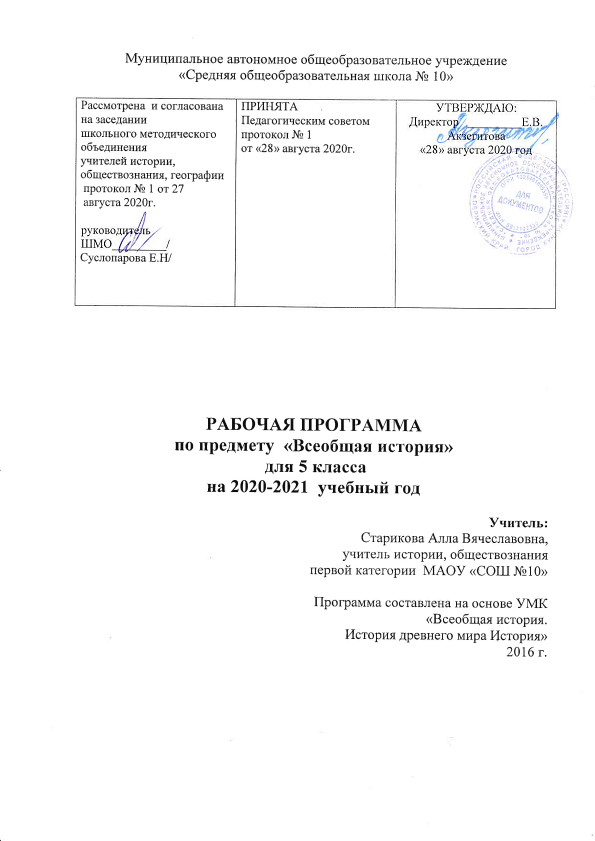 